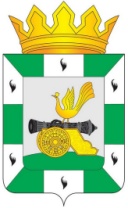 МУНИЦИПАЛЬНОЕ ОБРАЗОВАНИЕ«СМОЛЕНСКИЙ РАЙОН» СМОЛЕНСКОЙ ОБЛАСТИСМОЛЕНСКАЯ РАЙОННАЯ ДУМАУТВЕРЖДЕНрешением Смоленской районной Думы от 28 мая 2020 года № 29Отчет Главы муниципального образования «Смоленский район» Смоленской области о результатах своей деятельности, деятельности Администрации муниципального образования «Смоленский район» Смоленской области за 2019 годОтчет Главы муниципального образования «Смоленский район»Смоленской области о результатах своей деятельности, деятельности Администрации муниципального образования «Смоленский район» Смоленской области за 2019 год           Отчет Главы муниципального образования «Смоленский район» Смоленской области разработан в соответствии с Федеральным законом от 6 октября 2003 года № 131-ФЗ «Об общих принципах организации местного самоуправления в Российской Федерации», Уставом муниципального образования «Смоленский район» Смоленской области, утвержденным решением Смоленской районной Думы от 28.06.2002 № 100,  Положением о порядке представления и рассмотрения ежегодного отчета Главы муниципального образования «Смоленский район» Смоленской области о результатах своей деятельности, деятельности Администрации муниципального образования «Смоленский район» Смоленской области, утвержденным  решением  Смоленской районной Думы от  21 февраля 2018 года  № 15.Оценка социально-экономического положения в муниципальном образовании:Социально-демографическая ситуация Численность    населения    муниципального   образования  по  состоянию  на 1 января 2020 года  составила 63947 человек. Все население сельское. Численность женщин  29343 человек, мужчин 34604 человека.          В 2019 году численность населения района увеличилась на 807 человек. В 2019 году  родилось   402 ребенка, на 21 ребенка меньше по сравнению с аналогичным периодом прошлого года, умерло 813 человек, что на 27 человек больше уровня прошлого года. Естественная убыль населения составила 411 человек. Показатель по сравнению с прошлым годом увеличился на 48 человек. На территорию муниципального образования «Смоленский район» Смоленской области за 2019 года прибыло 4171 человек, выбыло 2961 человек, миграционный прирост составил 1210 человек.            Численность лиц с высшим образованием – 12270 человек, с профессиональным образованием – 18078 человек.          Среднесписочная численность работников крупных и средних предприятий на конец 2019 года  составила  11768  человек, что больше уровня  прошлого года на 24%. По видам экономической деятельности: - сельское, лесное хозяйство, охота, рыболовство и рыбоводство – 412 человек;- обрабатывающие производства – 321 человек;- обеспечение  электрической  энергией,  газом и паром; кондиционирование воздуха – 25 человек;- строительство -  398 человек;- торговля оптовая и розничная; ремонт автотранспортных средств – 978 человек;- транспортировка и хранение – 5937 человек;- деятельность гостиниц и предприятий общественного питания – 40 человек;- деятельность   административная   и   сопутствующие   дополнительные   услуги  –  83 человека;- государственное управление и обеспечение военной безопасности; социальное обеспечение – 522 человека;- образование – 1244 человека;- деятельность в области здравоохранения и социальных услуг – 1624 человека;- деятельность  в  области  культуры,  спорта,  организации  досуга  и  развлечений – 148 человек.         На 1 января 2019 года на учете в центре занятости населения состояло 206 безработных граждан, уровень регистрируемой безработицы – 0,86%. По состоянию на 1 января 2020 года численность безработных, состоящих на учете, составила 239 человек, уровень регистрируемой безработицы составил 1,02%.              Коэффициент напряженности на рынке труда в январе 2019 года составлял 0,9 человека на вакансию, и на 1 января 2020 года – 0,9 человека на вакансию. Фонд заработной платы за 2019 года  составил 3548,6  млн. рублей, что больше показателя соответствующего периода прошлого года на 34,4 %.  По итогам 2019  года  среднемесячная  заработная плата работников крупных и средних предприятий муниципального образования  составила 25679,4 рублей,  рост к уровню 2018 года  - 13,7 %. Экономический потенциалОсновными бюджетообразующими предприятиями муниципального образования «Смоленский район» Смоленской области являются: Промышленный сектор экономики района представлен предприятиями добывающей;  обрабатывающей промышленности; обеспечение электрической энергией,  газом и паром, кондиционирование воздуха; водоснабжение, водоотведение, организация сбора и утилизации отходов, деятельность по ликвидации загрязнений. В промышленности района  лидирующее положение занимает  отрасль «обрабатывающие производства» (ООО «Птицефабрика «Сметанино», ОАО «Смоленское по племенной работе», ООО «Агросоюз», СПСК «Смоленский производитель», ООО «Каравай», ООО «Алди», ОАО ДЭП №47,  ЗАО «БАУТЭК», ЗАО «Фаянс»,  ООО СПП «Бетонгарант», ООО «Печерский завод ЖБИ», ООО «Юнипроф»), на долю предприятий обрабатывающего  комплекса  приходится 78,9 процентов всей произведенной промышленной продукции, доля добычи полезных ископаемых составляет 12,9 процентов, обеспечение электрической энергией, газом и паром, кондиционирование воздуха – 0,7 процента, водоснабжение, водоотведение, организация сбора и утилизации отходов, деятельность по ликвидации загрязнений – 7,5 процентов от общего объема отгруженной продукции.В целом за 2019 год промышленными  предприятиями  района отгружено товаров собственного производства, выполнено работ и услуг в действующих ценах на сумму 1170,3 млн. рублей, объем отгрузки по сравнению с аналогичным периодом 2018 года увеличился на 3,6%.Отрасль сельского хозяйства играет ведущую роль в экономике Смоленского района.В районе действует 22 сельскохозяйственных организации и 37 крестьянских (фермерских) хозяйств, из них наиболее крупные ООО «Птицефабрика «Сметанино», ООО «Козинский тепличный комбинат», ЗАО «Агрофирма Катынь», ЗАО им. Мичурина, СПК «Талашкино - Агро», ОАО «Смоленское» по племенной работе, ООО «СМП «Агросервис»,  К(Ф)Х Васютина Станислава Семеновича, а также 5 сельскохозяйственных кооперативов (СПСК «Смоленский производитель», СПСК «Содействие», СПСК «Фермерский», СПОК «Катынь», СППК «Чайка»). Выручка от реализации сельхозпродукции за 2019  год составила 2076,1 млн. рублей, что составляет 122 % к 2018 году.По итогам 2019 года из 21 хозяйства - 16 достигли  положительного финансового результата.В качестве дополнительной поддержки отрасль сельского хозяйства района получила  58,9  млн. рублей субсидий из бюджетов всех уровней в рамках областной государственной программы «Развитие сельского хозяйства и регулирование рынков сельскохозяйственной продукции, сырья и продовольствия в Смоленской области, что составляет 79,32 % к 2018 году.В 2019 году сельхозорганизациями района получено 275,9 млн. рублей кредитных средств, из них 274,4 млн. рублей - по системе льготного кредитования (99 % к уровню 2018 года).  Получение государственной поддержки в виде льготного кредитования позволило закончить в агротехнические сроки весенне-полевые работы и кормозаготовку, приобрести сельскохозяйственную технику и оборудование, оформить права собственности на сельскохозяйственные земельные угодья. Фактический сбор зерновых и зернобобовых культур в 2019 году - 10296 тонн, что составляет 105% к 2018 году при урожайности 22,2 ц/га (94 % к 2018 году). В 2019 году производством масличных культур, в частности, рапса на семена, занимались 4 организации Смоленского района. Валовый сбор урожая  с общей площади 2351 га составил 4341 тонну при урожайности 18,5  ц/га.  Производство картофеля в 2019 году составило 10926 тонн с общей площади 484 га при урожайности 225,7 ц/га (92 % к уровню 2018 года).  Валовый сбор овощей открытого грунта составил 3262 тонны  при урожайности 415,5 ц/га (99 % к уровню 2018 года).Наилучшая урожайность зерновых и зернобобовых культур - 40,2 ц/га и рапса на семена - 21,8 ц/га получена в ООО «Козинский тепличный комбинат», наивысшая урожайность картофеля – 350 ц/га и овощей открытого грунта – 467 ц/га – в ИП Глава К(Ф)Х Ковалёв Владислав Викторович.  Под урожай 2020 года посеяно 1445 га озимых культур, в том числе озимых зерновых – 1287 га, озимого рапса – 158 га. В 2019 году сельскохозяйственными товаропроизводителями Смоленского района было приобретено 50 единиц  новой сельскохозяйственной техники на общую сумму 61,7 млн. рублей. Доля сельскохозяйственных организаций Смоленского района в затраченных денежных средствах  на приобретение сельскохозяйственной техники в Смоленской области составляет 12% .Отрасль животноводства представлена 30 сельскохозяйственными организациями, преимущественно занимающимися производством и реализацией молока и мяса, а также предприятием, лидирующим в Смоленской области по производству куриного яйца.В 2019 году вели сельскохозяйственную деятельность 3 племенных хозяйства по разведению крупного рогатого скота – ОАО «Смоленское» по племенной работе, ЗАО им. Мичурина, СПК «Талашкино-Агро».  На 01.01.2020 года данными предприятиями реализовано 120 голов племенного молодняка. Общее поголовье племенного маточного стада на 01.01.2020 составляет 1015  голов коров.По состоянию на 1 января 2020 года в хозяйствах всех категорий имелось 6558 голов крупного рогатого скота, в т. ч. 3104 коровы, что составляет  97 % и 97% к соответствующему периоду предыдущего года. В сельскохозяйственных организациях и крестьянских (фермерских) хозяйствах имелось всего крупного рогатого скота 6085 голов, коров – 2733 головы, что составляет 99% и 97% соответственно). Производство скота и птицы на убой в живом весе в хозяйствах всех категорий на 1 января 2020 года составило 1788,7 тонн.  За 2019 год хозяйствами всех категорий произведено 13506 тонн молока, в том числе сельскохозяйственными организациями и крестьянскими (фермерскими) хозяйствами 11449,1 тонн (94 % к 2018 году). Надой на фуражную корову в сельскохозяйственных организациях и крестьянских (фермерских) хозяйствах составил 4251 кг молока. Наивысший надой на фуражную корову за  2019 год получен в ОАО «Смоленское» по племенной  работе - 6917 кг. По итогам 2019 года по производству молока доля всех категорий хозяйств Смоленского района в общем показателе области составляет 8,3%, по производству скота и птицы на убой - 2 %.В 2019 году на территории Смоленского района реализуются следующие инвестиционные проекты в сфере сельского хозяйства:Разведение крупного рогатого скота молочного направления продуктивности в ООО «СМП «Агросервис».  На 01.01.2020 в хозяйстве имеется 473 головы КРС черно-пестрой и айрширской пород, в т.ч. 220 голов коров. Готовится к вводу в эксплуатацию производственное помещение на 330 голов беспривязного содержания с доильным залом марки Вестфалия. Введено в севооборот 510 га земель сельскохозяйственного назначения.Разведение крупного рогатого скота молочного направления продуктивности в СПК «Талашкино-Агро». Организация имеет статус племенного репродуктора по разведению бурой швицкой породы с валовым производством молока 1405 тонн за 2019 год.  В 2018 году введен в эксплуатацию комплекс на 277 голов коров беспривязного содержания с доильным залом марки Вестфалия. В 2019 году проведена реконструкция и запуск помещения телятника на 270 голов. Разведение сельскохозяйственной птицы, производство товарного яйца в ООО «Птицефабрика «Сметанино». Реализация инвестпроекта «Строительство объектов животноводства (ввод в эксплуатацию птичников № 5б, 6а, а также объекта для выращивания молодняка птицы №26 и склада тары для яиц)» компании «Сметанино» позволило расширить существующее производство с учетом новейших достижений в области содержания и выращивания птицы, повысить качество и потребительские характеристики товара,  увеличить объемы выпускаемой продукции до 252 млн. штук куриного яйца. Таким образом, производство товарного куриного яйца составило: 2017 год – 135,3 млн. шт., 2018 год – 215,7 млн.шт., 2019 год – 252,0 млн.шт. Предприятие является лидером по производству яйца в Смоленском регионе. На 2021 год запланированы мероприятия по строительству и вводу в эксплуатацию птичников 7а, 7б и увеличение производства на 32 млн.шт.яиц к 2019 году.Развитие тепличного комплекса по выращиванию цветочных культур в ИП Рогачев Вадим Александрович. В 2019 году произведен сбор первого урожая тюльпанов (порядка 200 штук 12 сортов), выращены 5 тысяч луковиц лилий, высажены 16 тысяч кустов клубники для продажи рассады, а также маточный сад – 5 тысяч семян туй.Развитие сельскохозяйственной кооперации в сфере  производства, хранения и реализации картофеля и овощей в сельскохозяйственном потребительском сбытовом кооперативе «Содействие». В состав членов кооператива входит ООО «Козинский тепличный комбинат» - динамично развивающееся сельскохозяйственное предприятие Смоленской области, которое занимает лидирующие позиции по объему производства среди 90 картофелеводческих хозяйств региона.  На территории предприятия действует 4 модуля для хранения картофеля и овощей единовременной загрузкой 7350 тонн и 6 га теплиц закрытого грунта. К реализации проекта привлечены государственные денежные средства в виде грантовой поддержки. На сегодняшний день в стадии готовности  инвестиционные проекты на строительство 1 картофелехранилищ единовременным хранением 2300 тонн и покупка складского оборудования. В стадии готовности проектно-сметная документация, государственная экспертиза, разрешение на строительство. На сегодняшний день в стадии готовности  инвестиционные проекты на строительство 2 картофелехранилищ единовременным хранением 4600 тонн и покупка складского оборудования. География деятельности предприятий – торговые сети, бюджетные организации Смоленского региона и оптовая продажа.Развитие сельскохозяйственной кооперации в сфере молочного животноводства в сельскохозяйственном потребительском сбытовом кооперативе «Смоленский производитель».	Развитие кооператива предусматривало реконструкцию здания мастерской на 75 тракторов (ранее принадлежало обанкротившемуся МУП «Кощино») под молочный цех производительностью 10 тонн в сутки. К реализации проекта привлечены государственные денежные средства в виде грантовой поддержки. В стадии регистрации торговая марка «Свежко», выпускающая 10 наименований молочных продуктов. Производство молочной продукции в ИП Аксенова Алина Олеговна. С 2017 года организация реализует мероприятия по реконструкции здания и модернизации производственных помещений с целью увеличения производственной мощности и оснащения завода современным, высокотехнологичным оборудованием.  В 2019 году предприятие производит 23 позиции молочной продукции под торговой маркой «Агроферма-Катынь».           Продукция торговых марок «Сметанино», «Свежко» и «Агроферма-Катынь» поставляются в магазины, оптово-распределительные и торговые сети Смоленского региона, в том числе и под региональным брендом «Смолпродукт», а также в бюджетные организации и иные предприятия пищевой промышленности.  Продукция торговой марки «Свежко» представлена в 17 молочных автоматах города Смоленск. География деятельности торговой марки «Сметанино» представлена рядом регионов Российской Федерации, включая город Москва. 	В 2019 году Смоленский район представил участников по двум видам грантовой поддержки в малых формах хозяйствования – начинающий фермер и проект «Агростартап». Конкурсный отбор прошли 2 фермерских хозяйства – Добровольского  Дмитрия Владимировича и Шураева Александра Ивановича, а так же личное подсобное хозяйство Пигасовой Натальи Федоровны. Грантовая поддержка в сумме 6,7 млн. руб. направлена на развитие садоводства и мясного скотоводства Смоленского района. Продолжается работа по привлечению личных подсобных хозяйств к организации крестьянских (фермерских) хозяйств.По итогам 2019 года Смоленский район занимает в области:- второе место по количеству приобретенной новой сельскохозяйственной техники; - третье место по валовому надою молока.В рамках федеральной целевой программы «Социальное развитие села до 2020 года» действует программа по улучшению жилищных условий граждан, проживающих в сельской местности, в том числе молодых семей и молодых специалистов.20 молодых семей в 2019 году получили государственные субсидии на улучшение своих жилищных условий посредством получения социальных выплат в сумме 21,0 млн. рублей. На 1 января 2019 года  на территории муниципального образования  предпринимательскую деятельность осуществляли  2107 субъектов  малого и среднего предпринимательства.  По состоянию на 1 января 2020 года  на территории муниципального образования «Смоленский район» Смоленской области осуществляют свою деятельность 2172 субъекта малого и среднего предпринимательства, что  на 65 субъектов больше в сравнении с предыдущим периодом.Число субъектов малого и среднего предпринимательства в расчете на 10 тыс. человек в 2019 году составило 342 единицы, в сравнении с 2018 годом уменьшилось на 2 единицы. В общем числе субъектов малого и среднего предпринимательства доминирует доля субъектов малого предпринимательства в непроизводственной сфере деятельности. Основную долю в структуре предпринимательства занимает оптовая и розничная торговля – 40,3 % от общего количества, транспортировка и хранение – 17,8 %, промышленность – 7,1 %, строительство – 9,6 %, сельское хозяйство – 4,2 %, прочие – 21 %. Доля среднесписочной численности работников (без внешних совместителей) малых и средних предприятий в среднесписочной численности работников (без внешних совместителей) всех предприятий и организаций в 2019 году составила 61,4 %, в сравнении с 2018 годом увеличилась на 1,7%.Оборот розничной торговли за 2019 год составил 1392,2 млн. рублей, 121 % к уровню прошлого года. В структуре розничного товарооборота доля продовольственных товаров составляет 85,7 %. На начало 2020 года  на территории Смоленского района осуществляли  деятельность  261 предприятие розничной торговли, 74 предприятия общественного питания, 84 предприятия бытового обслуживания. Общая площадь торговых объектов Смоленского района по состоянию на 01.01.2020г. составила 15589,03 кв. м.Оборот общественного питания за 2019 год составил 17,51 млн. рублей или 104,9 % к соответствующему периоду прошлого года.  Населению района в 2019 году оказано платных услуг на сумму 173,6 млн. рублей или 124,4 % к соответствующему периоду прошлого года.  Объем инвестиций в основной капитал организаций, не относящихся к субъектам малого предпринимательства  за счет всех источников финансирования за  2019 года, составил  5680,34 млн. руб., 101,7 % по отношению к аналогичному периоду прошлого года. Район занимает 2 место по объему инвестиций в основной капитал после г.Смоленска. Но объем инвестиций на 1 жителя Смоленского района в 3 раза больше, чем в г. Смоленске.            Источниками инвестиций в основной капитал являлись: собственные средства организаций  -   3603,8 млн. руб., что составило  63,4 % от общего объема инвестиций и  привлеченные средства – 2076,5 млн. руб. или  36,6 % от общего объема инвестиций, в т.ч. бюджетные средства – 231,7 млн. руб., инвестиции из-за рубежа – 811,2 млн. рублей.       Основными инвесторами  в  2019 году являлись:          - ООО «М5» - 1102,4 млн. рублей;          - ООО «Логтранс» (автомобильные грузоперевозки) - 983,2 млн. рублей;          - ООО «Телс Карго» (автомобильные грузоперевозки) – 486,6 млн. рублей; - ООО «Оптитранс» (автомобильные грузоперевозки) – 283,9 млн. рублей; - ООО «Норд Транс» (автомобильные грузоперевозки) - 178 млн. рублей; - ООО  «Адамант» (автомобильные грузоперевозки) – 118,5 млн. рублей; - ООО «Слана» (автомобильные грузоперевозки) – 102,4 млн. рублей; - ООО «Неста» (автомобильные грузоперевозки) – 85,9 млн. рублей; - ООО «Ривер» (автомобильные грузоперевозки) – 44,1 млн. рублей.           В 2019 году на территории района реализовывались 10 инвестиционных проектов:ООО «Альфа Транс Инвест» - проект предусматривает создание транспортно-логистического производственного комплекса, способного обслуживать свыше 25 000 человек в месяц и выполнять погрузку и разгрузку до 80 000 тонн грузов в месяц. Объем инвестиций по проекту составит 6,0 млрд. рублей. Срок реализации проекта: 2012-2021 гг.Социальный эффект – создание 4 000 рабочих мест.Инвестиционный проект реализуется за счет собственных средств инвестора.В ходе реализации проекта построено: -  2 склада по 3 тыс. кв. м; -2 площадки под автостоянку; - склад холодильный общей площадью 1278,5 кв. м, построена стоянка для автотранспорта; фармацевтический склад  площадью 170,7 кв. м.;  введены в эксплуатацию логистический склад площадью 4280,4 кв. м и здания таможенного склада на участке площадью 27 450 кв. м,  расположенного 800 м юго-восточнее д. Стабна, завершено строительство логистического склада № 2 и переходной галереи на участке площадью 45 000 кв. м, расположенного юго-западнее д. Ивахово. Произведена реконструкция подстанции, связанная с увеличением мощности подстанции. Введены в эксплуатацию здание таможенного склада и логистического склада № 3, переходной галереи, ведется строительство логистического склада № 4, осуществляется строительство теплогенераторной, пожарно-охранной системы, насосной станции, наружного газопровода, ведется строительство навеса для тары. Проведена модернизация склада, построена площадка под автостоянку.ИП Добрынина Ольга Федоровна - строительство комплекса дорожного сервиса с левой стороны дороги на д. Жуково в районе мотеля «Феникс». Объем инвестиций по проекту 16,1 млн. рублей. Срок реализации проекта: 2014-2019 гг.Социальный эффект – создание 14 рабочих мест.В ходе реализации проекта выполнена планировка участка, закуплено оборудование, возведено здание операторской, вмонтированы емкости для хранения горюче-смазочных материалов, сделаны навесы над бензоколонками, осуществлен монтаж инженерных сетей (канализация, электроосвещение), проведены отделочные работы, установлены столбы наружного освещения, установлена стела для АЗС, проведено благоустройство территории, уложена брусчатка, установлена пожарная емкость, установка рекламных стел - световое табло и пилонов. Объект введен в эксплуатацию 21.11.2019 года.ЗАО «АВГУР»- строительство производственной базы по производству комплекта деталей верхнего строения железнодорожного пути для нужд ОАО "РЖД" с расширением цеха по производству компаундов на основе полиамида, полиэтилена и полипропилена в д. Нагать.Объем инвестиций по проекту составит 35 млн. рублей. Срок реализации проекта: 2015-2020 гг.Социальный эффект – создание 15 рабочих мест.          В ходе реализации проекта разработан проект 1 очереди, приобретено электрооборудование, произведен вынос ЛЭП с участка,  подключена электроэнергия, разработан проект на газоснабжение, с возможностью обеспечения газом жителей населенного пункта, проведена экспертиза проекта по газоснабжению, в 1 квартале 2016 года начато строительство производственного  помещения.  Возведен каркас здания. Проведены кровельные работы, обшивка каркаса здания, залит пол, установлено ограждение. ЗАО «Висом»- строительство приборостроительного завода в д. Туринщина.Объем инвестиций по проекту составит 106,5 млн. рублей. Срок реализации проекта: 2016-2020 гг.Социальный эффект – создание 50 рабочих мест.В ходе реализации проекта приобретена земля,  изготовлена проектно-сметная документация и проект по коммуникациям. Установка ограждений, планировка участка, подготовка подъездных путей. Устройство фундамента здания конструкторского бюро, строительство 1-го и 2-го этажа. Продолжается строительство 1-го жилого 2-х этажного дома для сотрудников завода: строительство 1-го и 2-го этажа, а также устройство стропильной системы.  Установка электротрансформаторной подстанции.  Проведен газ высокого давления.  Закончено строительства каркаса здания конструкторского бюро.  Возведена кровля, и произведен монтаж окон. Смонтировано и подключено отопление, водоснабжение, электроснабжение, система вентиляции, приобретена автоматика для очистных сооружений. Выполнена облицовка здания конструкторского бюро, ведется внутренняя отделка и осуществляется благоустройство территории.          ООО «Союз» - закладка фруктового сада интенсивного типа «Сады Смоленщина» на площади от 50 га с применением интенсивной технологии садоводства, что обеспечит высокую урожайность, качественный продукт и снижение рисков урожая, место реализации проекта юго-восточнее д. Замощье.Объем инвестиций по проекту составит 160,0 млн. рублей. Срок реализации проекта: 2017-2020 гг.Социальный эффект – создание 10 рабочих мест.В целях реализации проекта компания осуществила следующие мероприятия:- приобретены в собственность земельные участки общей площадью 34,9 га (из них 4,9 га – под строительство логистического терминала, 30 га под закладку сада)   д. Сыр-Липки;         ИП Рогачев Вадим Александрович - строительство тепличного комплекса по выращиванию овощных и цветочных культур на территории Гнездовского сельского поселения.Объем инвестиций по проекту составит 50,0 млн. рублей. Срок реализации проекта: 2018-2022 гг.Социальный эффект – создание 20 рабочих мест.         Приобретен в собственность земельный участок площадью 6 га, закончены проектные работы, получены технические условия на подведение инженерной инфраструктуры, разработан и утвержден проект планировки территории для строительства газопровода высокого давления, построен съезд с автодороги, смонтированы теплицы, приобретено и установлено отопление в теплице, подключено газоснабжение. В 2018 году введена в эксплуатацию 1-ая очередь (1000 кв. м.) тепличного комплекса. В 2019 году приступили к строительству 2-ой очереди. Построено 760 кв. м. теплиц.           ИП Палгин Павел Иванович - строительство зданий приборостроительного производства в д. Магалинщина Корохоткинского сельского поселения.   Объем инвестиций по проекту составит 200 млн. рублей.            Срок реализации проекта: 2016-2022гг.   Социальный эффект – создание 120 рабочих мест.  Строительство будет осуществляться в 3 очереди.  В ходе реализации проекта подготовлена ПСД., в 2018 году возведено первое здание площадью 1000 кв. м и заложили фундамент второго здания  площадью 2000 кв. м, в 2019 году возвели кровлю на первом здании, установили оконные блоки, подвели электроснабжение, завершены работы по газоснабжению, приступили к внутренней отделке здания.           ООО «СМП «Агросервис» - создание и развитие фермы по разведению молочного КРС и производству сырого молока на территории Пионерского сельского поселения. Объем инвестиций по проекту составит 198 млн. рублей.          Срок реализации проекта: 4 квартал 2018-2022 гг.Социальный эффект – создание 11 рабочих мест.          Для реализации инвестиционного проекта приобрели в собственность: животноводческий комплекс общей площадью 8502,2 кв. м, телятник общей площадью 1967,1 кв. м; 2 здания сарая для сена, общей площадью 978,9 кв. м и 978,1 кв. м, сельскохозяйственное оборудование, приобретено поголовье КРС. Площадь земельного участка 10 га, дополнительно оформлена аренда земли общей площадью 1206,63 га.            В 2019 году проведена реконструкция коровника под  беспривязь на 400 голов, закупили 179 голов  КРС. Построено 2-х этажное  административное здание площадью 500 кв. м, получены технические условия на газификацию.          ООО «Посейдон» - реконструкция очистных сооружений в д. Богородицкое Козинского  сельского поселения. Объем инвестиций по проекту составит 54,1 млн. рублей.          Срок реализации проекта: 2018-2068 гг.         Заключено концессионное соглашение от 03.12.2018 года. Восстановление работоспособности с капитальным ремонтом объекта.         ООО «Октан-В» - строительство административного здания в д.Демидовка Михновского сельского поселения.Объем инвестиций по проекту составит 10 млн. рублей.          Срок реализации проекта:  2019-2020 гг.          Готова проектно-сметная документация и проект по коммуникациям. Выполнена планировка участка, подготовка подъездных путей. Осуществлена закладка фундамента административного здания.1.3. Социальная инфраструктураОбразование           В 2019 году деятельность Администрации Смоленского района направлена на обеспечение доступности и достижение современного качества образования, обеспечение права на образование детей с ограниченными возможностями здоровья, создание условий для выявления и развития творческих и интеллектуальных способностей обучающихся, развитие качества инновационного потенциала педагогов и образовательных организаций.В Смоленском районе функционируют 22 муниципальных бюджетных общеобразовательных учреждения с численностью 3882 обучающихся, что больше на 7 % чем в 2018 году, 15 муниципальных бюджетных дошкольных образовательных учреждений с численностью 1983 ребенка, 1 учреждение дополнительного образования - МБУ ДО «Смоленский районный Дом школьников» с общей численностью детей 650 человек, что больше на 6 %, чем в 2018 году. Также, на территории Смоленского района функционирует областное учреждение профессионального образования – СОГБПОУ «Техникум отраслевых технологий», в котором обучается 877 человек, из них 15 детей-сирот.На территории муниципального образования «Смоленский район» Смоленской области осуществляется подвоз 978 обучающихся из 19 общеобразовательных организаций, что больше на 13 % по сравнению с 2018 годом. Доставка обучающихся осуществляется 27 транспортными средствами.Из резервного фонда Администрации Смоленской области в 2019 году выделено 6 504 808,38 рублей (увеличение суммы более чем в 2 раза, по сравнению с 2018 годом) на ремонт образовательных организаций:-  приобретение оконных блоков (МБОУ Богородицкая СШ, МБДОУ ЦРР д/с «Рябинушка») на общую сумму 407415,47 рублей;- ремонт кровли МБОУ Богородицкой СШ на сумму 698583,93 рубля;- капитальный ремонт здания МБОУ Хохловской СШ - 1597642,31 рубля;- ремонт помещений МБДОУ д/с «Золотая рыбка» - 1970692,20 рубля; - ремонт фасада МБДОУ ЦРР д/с «Рябинушка» - 1830474,47 рубля.  Ежегодно выделяются денежные средства на содержание образовательных организаций. В 2019 году из бюджета муниципального образования было израсходовано более  40 млн. рублей на содержание образовательных организаций  (больше на 14 % по сравнению с 2018 годом), в том числе: -на проведение противопожарных и антитеррористических мероприятий -                                2 995 209,42 рублей;- ремонт кровель (МБОУ Пригорская СШ, МБОУ Хохловская СШ, МБОУ Талашкинская СШ, МБОУ Богородицкая СШ, МБОУ Печерская СШ, МБДОУ д/с «Ручеёк») на общую сумму 2 650 359,19 рублей;- установка оконных блоков(МБОУ Кощинская СШ, МБОУ Михновская СШ, МБОУ Ольшанская ОШ)  на общую сумму 92 500 рублей;- ремонт помещений МБДОУ д/с «Золотая рыбка» - 148 331,68 рубль;- ремонт канализации МБОУ Хохловской СШ - 314 705,65 рублей;- капитальный ремонт здания МБОУ Хохловской СШ - 120 252,65 рубля;- ремонт фасада МБДОУ ЦРР д/с «Рябинушка» - 137 777,65 рублей;- ремонт теплотрассы МБДОУ д/с «Клеверок» - 354 147,74 рублей;- установка ограждения (МБОУ Гнездовская СШ, МБОУ Михновская СШ) на общую сумму  814 711,96 рублей;- приобретение мебели в МБДОУ д/с «Золотая рыбка» на сумму 125 020 рублей;- оборудование медицинских кабинетов для проведения лицензирования (МБОУ Печерская СШ, МБОУ Пригорская СШ, МБДОУ д/с "Золотая рыбка", МБДОУ ЦРР д/с "Рябинушка", МБДОУ д/с "Колосок") на общую сумму - 152 640 рублей. В целях создания условий для качественного образования, обеспечения санитарно-гигиенического благополучия в 2020 году запланированы следующие мероприятия:Реализация национального проекта "Точка роста": ремонт помещений МБОУ Печерской СШ, МБОУ Пригорской СШ, МБУДО "Смоленский районный Дом школьников" на общую сумму 1 900,00 тыс. руб.Разработка проектно-сметной документации на блочно-модульную котельную для МБОУ Михновской СШ на общую сумму 730,00 тыс. руб.Замена пожарной сигнализации (МБОУ Верховская основная школа, МБДОУ ЦРР д/с "Рябинушка", МБДОУ д/с "Березка", МБДОУ д/с "Зернышко", МБДОУ д/с "Золотая рыбка", МБДОУ д/с "Клеверок", МБДОУ д/с "Колосок", МБДОУ д/с "Ласточка", МБДОУ д/с "Русь", МБДОУ д/с "Солнышко" с. Пригорское, МБДОУ д/с "Солнышко" д. Сметанино, МБДОУ д/с "Светлячок", МБДОУ д/с "Улыбка") на общую сумму  2 892,148 тыс. руб.Ремонт кровель (МБОУ Стабенская СШ, МБОУ Моготовская ОШ) на общую сумму 3 219,496 тыс. руб. Замена оконных блоков (МБДОУ д/с "Ласточка", МБДОУ д/с "Зернышко", МБДОУ д/с "Улыбка", МБДОУ д/с "Березка") на общую сумму 2 168,5 тыс. руб.  В соответствии с Указом Президента Российской Федерации «О мерах по реализации государственной политики в области образования и науки» Администрацией Смоленского района принимаются меры по ликвидации очередности в дошкольных образовательных организациях. В 2019 году открыты дополнительно 2 новые группы на 40 мест: группа в МБДОУ д/с "Ручеёк" и дошкольной группе МБОУ Хохловской СШ.Ежегодно образовательные организации Смоленского района участвуют в реализации федеральных и региональных программ:В рамках подпрограммы «Доступная среда» областной государственной программы «Социальная поддержка граждан, проживающих на территории Смоленской области» на 2014-2020 годы созданы условия для получения детьми – инвалидами качественного образования в МБДОУ д/с «Солнышко» на общую сумму 1 043 111,1 рублей.Долгосрочная муниципальная целевая программа «Доступная среда» на 2016-2020 годы (утв. Постановлением Администрации муниципального образования «Смоленский район» Смоленской области от 30.11.2015 №1792)оборудован кабинет для обучения детей-инвалидов и детей с ОВЗ в МБОУ Печерской СШ на общую сумму 150 000 рублей.В образовательных организациях Смоленского района Смоленской области обучается и воспитывается 81 ребенок-инвалид и 133 ребенка с ограниченными возможностями здоровья.В рамках областной государственной программы «Развитие образования и молодежной политики в Смоленской области на 2014 – 2020 годы» ежегодно обновляется автобусный парк Смоленского района, в 2019 году получено для организации подвоза 2 школьных автобуса на общую сумму 4 141 000 рублей.Администрацией Смоленского района уделяется внимание сохранению и укреплению здоровья несовершеннолетних. В 2019 году лицензированы медицинские кабинеты  МБОУ Печерской СШ, МБОУ Пригорской СШ, МБДОУ д/с "Золотая рыбка", МБДОУ ЦРР д/с "Рябинушка", МБДОУ д/с "Колосок". Подготовлены документы для лицензирования следующих образовательных организаций: МБДОУ д/с "Солнышко" д. Сметанино, МБДОУ д/с "Солнышко" с.Пригорское, МБДОУ д/с "Ласточка", МБДОУ д/с "Колокольчик". На организацию питания, временное трудоустройство подростков Смоленского района из бюджета муниципального образования было израсходовано - 8 977 612,2 руб., на организацию оздоровления из регионального бюджета в 2019 году было израсходовано - 1 788 585,67 руб. В  2019 году 90 обучающихся (2018 год - 43) Смоленского района приняли участие в ежегодных профильных сменах, которые были направлены на формирование социально-активной личности, ориентированной на лидерскую позицию и общечеловеческие ценности.На обеспечение государственных гарантий реализации прав на получение общедоступного бесплатного дошкольного и общего образования предоставлена субвенция бюджету Смоленского района в общей сумме 324 103 700,00 рублей.В 2019 году среднемесячная заработная плата учителей доведена до средней заработной платы по региону и составила 27089 руб. (увеличена на 7 %), средняя заработная плата педагогических работников дошкольных учреждений составила 22536 руб. (увеличена на 10%)В 2019 году 100 % школьников обучаются в соответствии с федеральными государственными образовательными стандартами (ФГОС). По итогам 2018 – 2019 учебного года получили аттестаты:- за курс основного общего образования – 315 выпускников 9 классов, из них 5 с отличием;- за курс среднего общего образования – 102 выпускников 11 классов, из них 11награждены медалями «За особые успехи в учении».26 лучших обучающихся награждены районной стипендией.По результатам единого государственного экзамена выпускники Смоленского района поступили в крупнейшие ВУЗы страны. Культура Задачи культурной политики в районе реализуются сетью учреждений культуры, состоящей из МБУК КТ «Районный дом культуры», который  включает в себя 29 учреждений: 22 сельских дома культуры, 5 сельских клубов и 2 культурно-досуговых центра; МБУК «Смоленская межпоселенческая централизованная библиотечная система» (Центральная сельская библиотека, Детская сельская библиотека, сельские библиотеки –филиалы - 28) ; МБУ ДО «Детская школа искусств»: Катынская ДШИ, Сметанинская ДШИ, Кощинская ДШИ, Пригорская ДШИ, Печерская ДШИ; МКУ Военно-исторический музей «Во славу Отчизны».Все учреждения 	работают в едином культурном пространстве, общее управление отраслью осуществляет отдел по культуре, туризму и спорту Администрации муниципального образования «Смоленский район» Смоленской области.В Смоленском районе составлен и утвержден единый календарь культурных событий, в котором отражены фестивали, праздники, выставки и другие культурные мероприятия района, даты и места их проведения.Развитие народного творчества в Смоленском районе представлено коллективами, имеющими звание:1. «Народный самодеятельный художественный коллектив» (9 коллективов): - Фольклорный ансамбль «Рябинушка»;- Хор «Смоленское раздолье»;- Театральный коллектив «Маскарад»;- Коллектив современного эстрадного танца «Феерия»;- Хоровой коллектив «Реченька» Козинского СДК;- Академический хор «Сударушка» Сметанинского СДК;- Хоровой коллектив «Каспляночка» Касплянского СДК;-Ансамбль эстрадного пения «Камертон» Гнездовского СДК;-Хоровой коллектив Михновского СДК .2. «Образцовый самодеятельный художественный коллектив» (4 коллектива):- Фольклорный ансамбль «Ленок» - Районный дом культуры;- Ансамбль народного танца «Забава» - Районный дом культуры;- Хореографическая студия «Гармония» - Гнездовский СДК;- Хореографический коллектив «Веста» (присвоено звание в 2019 г.) Талашкинский СДК.Коллективы Смоленского района в 2019 году приняли участие в 23 областных фестивалях и конкурсах, где получили Дипломы Лауреата I степени, а также Благодарственные письма, Дипломы и Сертификаты участника,в межрегиональных и международных фестивалях. Народный хоровой коллектив «Каспляночка» принял участие в международном фестивале «Две реки – Две Руси», ансамбль русской песни «Бабье лето» - в Международном фестивале-конкурсе «Пусть нам кружит голову месяц май» (Лауреат II степени).За 2019 год учреждениями культуры было проведено 4868 культурно-массовых мероприятий (+ 0,7 % к уровню прошлого года), которые посетило 253 482 человека (+7,5 % к уровню 2018 года). На их базе работают 301 клубное формирование и любительское объединение (+ 16,2 % к уровню прошлого года), в которых занимается 3712 (+ 11,3 % к уровню 2018 года) человек. На содержание и обеспечение развития учреждений культуры из бюджета муниципального образования выделено более 4,3 млн. рублей, в том числе:- произведен текущий ремонт кровли МБУК КТ «Районный дом культуры» на сумму141,4 тыс. рублей;- произведен текущий ремонт зрительного зала, потолка, помещений Талашкинского СДК на сумму 91,2 тыс. рублей;- произведен ремонт козырька здания Сметанинского СДК на сумму161,2 тыс. рублей;- приобретены оконные блоки для Гнездовского СДК, Кощинского СДК, Талашкинского СДК, Пригорского СДК на сумму531,3 тыс. рублей;В рамках реализации проекта партии «Единая Россия» «Культура малой Родины» и областной государственной программы «Развитие культуры и туризма» бюджету муниципального образования «Смоленский район» Смоленской области выделены субсидии на обеспечение развития и укрепления материально-технической базы домов культуры в населенных пунктах с числом жителей до 50 тыс. человек в сумме 2 371,5 тыс. руб., которые направлены на следующие цели:- 112,6 тыс. рублей на приобретение костюмов для МБУК КТ «Районный дом культуры»;- 158,8 тыс. рублей на приобретение одежды сцены для МБУК КТ «Районный дом культуры»;- 610,8 тыс. рублей на ремонт зрительного зала, ремонт электрической проводки Сметанинского СДК;- 1489,3 тыс. рублей на ремонт зрительного зала Талашкинского СДК.В рамках реализации областной государственной программы «Развитие культуры и туризма» бюджету муниципального образования «Смоленский район» Смоленской области выделены субсидии на поддержку отраслей культуры в сумме 260,1 тыс. руб., которые направлены на следующие цели:- комплектование книжных фондов библиотек – 20,6 тыс. рублей;- поддержку муниципальных учреждений культуры (приобретение музыкальной аппаратуры для Сметанинского СДК, одежды сцены для Кощинского СДК) – 188,7 тыс. рублей;- поддержку лучшего работника культуры– 50,8 тыс. руб.В рамках долгосрочной муниципальной целевой программы «Доступная среда» на 2016-2020 годы за счет средств муниципального бюджета установлен пандус в МБУК КТ «Районный дом культуры» на сумму 90,0 тыс. руб.Из резервного фонда Администрации Смоленской области было выделено 140,0 тыс. руб. на приобретение сценической обуви, костюмов для артистов и модульного покрытия для спортивного зала МБУК КТ «Районный дом культуры» МО «Смоленский район» Смоленской области.МБУК «Смоленская межпоселенческая централизованная библиотечная система»В 2019 году книжный фонд учреждений составил 277546 экземпляров ( +0,01 % к уровню 2018 года). В отчетном периоде возросло количество посещений библиотек на 2,95 % по сравнению с 2018 годом. Также возросло количество мероприятий, проведенных МБУК «Смоленская межпоселенческая централизованная библиотечная система» на 1,5 % по сравнению с аналогичным периодом прошлого года. В 2019 году для нужд МБУК «Смоленская межпоселенческая централизованная библиотечная система» за счет средств резервного фонда Администрации Смоленской был приобретен принтер на сумму 11,0 тыс. руб. В рамках реализации областной государственной программы «Развитие культуры и туризма» бюджету муниципального образования «Смоленский район» Смоленской области выделена субсидия на комплектование книжных фондов библиотек в сумме 20,6 тыс. рублей.Спорт.Основной целью работы по развитию спорта является привлечение жителей Смоленского района к занятиям физкультурой и спортом, популяризация спорта. Для достижения данной цели на территории района действуют: МКУ «СК «Пригорское», МКУ «СК «Печерск», МБУ ФОК Смоленского района, 6 спортивных залов при учреждениях культуры.Всего в течение 2019 года было проведено 36 районных спортивных мероприятий, соревнований, турниров и спартакиад. Сборные команды Смоленского района приняли участие в 17 мероприятиях областного уровня. В рамках реализации Всероссийского физкультурно - спортивного комплекса «Готов к труду и обороне» в муниципальном образовании «Смоленский район» Смоленской области в 2019 году приняли участие 390 человек, из них знаки отличия получили 249 человек: 143 - золотых, 46 - серебряных, 60 - бронзовых.На содержание и обеспечение развития учреждений спорта из бюджета муниципального образования в 2019 году было выделено более 2,1млн. рублей, в том числе:- произведен монтаж светильного оборудования для МБУ ФОК на сумму 174,8 тыс. рублей;- произведен ремонт асфальтного покрытия стадиона МКУ «СК «Пригорское» на сумму 749,2 тыс. рублей и ремонт кровли здания МКУ «СК «Пригорское» на сумму 344,2 тыс. рублей;- приобретена мебель для здания МКУ «СК «Печерск» на сумму 99,5  тыс. рублей и спортивный инвентарь, спортивная форма на сумму 174,8 тыс. рублей.В рамках долгосрочной муниципальной целевой программы «Доступная среда» на 2016-2020 годы за счет средств муниципального бюджета оборудован санитарно-гигиенического узел с учетом потребностей инвалидов и маломобильных граждан в МБУ ФОК на сумму 29,2 тыс. руб. В рамках национального проекта «Демография» и регионального проекта «Спорт – норма жизни» в Смоленском районе было построено плоскостное спортивное сооружение (комплексная спортивная площадка) в селе Пригорское.Областной государственной программой «Развитие физической культуры и спорта в Смоленской области» бюджету муниципального образования «Смоленский район» Смоленской области на строительство спортивной площадки была выделена субсидия в размере 2 162 866, 14 руб. Средства местного бюджета составили 113 835,06 руб. Общий объем финансирования - 2 276 701,2 руб.Также в рамках национального проекта «Демография» и регионального проекта «Создание для всех категорий и групп населения условий для занятий физической культурой и спортом, массовым спортом, в том числе повышение уровня обеспеченности населения объектами спорта и подготовка спортивного резерва» на территории МБОУ Печерской средней школы Смоленского района Смоленской области, которая является местом проведения тестирования Всероссийского физкультурно – спортивного комплекса «Готов к труду и обороне», была построена малая спортивная площадка центра тестирования ВФСК ГТО.Областной государственной программой «Развитие физической культуры и спорта в Смоленской области» на подготовку малой площадки и установку оборудования бюджету муниципального образования «Смоленский район» Смоленской области была выделена субсидия в размере 345 800 руб. Средства местного бюджета в рамках софинансирования составили 18 200 рублей. Общий объем финансирования составил 364 000 руб.Детские школы искусствВ 2019 году количество учащихся детских школ искусств Смоленского района составило 1040 человека, что на 16,4 % больше по сравнению с 2018 годом.На содержание и обеспечение развития учреждений детских школ искусств в отчетном периоде из бюджета муниципального образования было выделено более 1,3 млн. рублей, в том числе:- произведен монтаж пожарной сигнализации в МБУДО Пригорской ДШИ, МБУДО Сметанинской ДШИ,МБУДО Печерской ДШИ на сумму 152,5 тыс. рублей;- произведен текущий ремонт помещений МБУ ДО Сметанинской ДШИ на сумму 179,9,0 тыс.рублей.В рамках долгосрочной муниципальной целевой программы «Доступная среда» на 2016-2020 годы за счет средств муниципального бюджета установлен пандус и кнопка вызова в МБУДО «Кощинская детская школа искусств».Туризм. В 2019 году основными направлениями развития туризма в Смоленском районе стали развитие событийного и сельского туризма, а также развитие и совершенствование туристических маршрутов, их обновление и пополнение новыми элементами. Одним из основных событийных мероприятий, прошедших на территории муниципального образования «Смоленский район» Смоленской области, стал гастрономический фестиваль «СметаниноFEST».Здравоохранение района           ОГБУЗ «Смоленская ЦРБ» представлена центральной районной поликлиникой, расположенной в г. Смоленск, в которой ведут  консультативный прием узкие специалисты, стационаром, расположенным в д. Стабна с 2 круглосуточными отделениями: терапевтическим на 35 коек и неврологическим на 20 коек, 10 врачебными амбулаториями, где ведут амбулаторный прием: врачи общей практики, врачи–педиатры, врач-терапевт участковый, врачи-стоматологи, врачи-акушеры-гинекологи; 28 ФАП.        Скорая медицинская помощь представлена отделением СМП с центральной диспетчерской, расположенной в д. Стабна. Ежесуточно на линии дежурит 4 выездные бригады СМП, работа бригад координируется диспетчером с помощью программного комплекса АДИС. Автомобили СМП оснащены системой ГЛОНАСС.ОГБУЗ «Смоленская ЦРБ» обслуживает население численностью 63947 чел. За 2019г. пролечено – 60662 человека.         В структуре заболеваемости взрослого населения Смоленского района:1 место – Болезни органов дыхания - 21820,7 – 21,4% 2 место – Болезни системы кровообращения – 20402,7 – 20% 3 место – Болезни К.М.С – 12547,1 - 12,3%       В 2019г. в Смоленском районе в рамках работы «Поезд здоровья»  осуществлялись выезды областных специалистов в Пионерское с/п и Вязгинское с/п где было осмотрено – 228 чел., по результатам обследования пациенты направлялись на более углубленные исследования и консультации в ОГБУЗ СОКБ. В рамках диспансеризации взрослого населения осмотрено 3776 человек.       За счет средств резервного фонда Администрации Смоленской области произведены ремонты: Гнёздовской и Катынской врачебных амбулаториях, а так же за счёт средств областного бюджета – ремонты Магалинщинской врачебной амбулатории и кровли Кощинской врачебной амбулатории на общую сумму – 7469998,73 руб. В сентябре 2019г. в д. Рай Пригорского сельского поселения введён в эксплуатацию модульный ФАП.В рамках профилактики гриппа ОГБУЗ «Смоленская ЦРБ» осенью 2019г. проводилась прививочная работа, в результате которой прививками против гриппа охвачено – 22578чел. из них – 18760 взрослого населения и 3818 чел. детского населения.В 2019 г. в ОГБУЗ «Смоленская ЦРБ» приняты на работу: врач-стоматолог (Талашкинская ВА), врач-хирург (поликлиника), врач-терапевт участковый (Печерская ВА), врач ультразвуковой диагностики, 2 акушерки в поликлинику, 5 медицинских сестер (Хохловская, Печерская, Пригорская, Катынская врачебные амбулатории, поликлиника), рентгенолаборант. В 2020 г. планируется продолжить мероприятия по диспансеризации взрослого и детского населения, продолжить работу по укомплектованию штатного расписания медицинского учреждения физическими лицами.Кроме больничных и амбулаторно-поликлинических учреждений в районе работают ОГБУЗ «Смоленский детский санаторий «Мать и дитя», ООО «Санаторий-профилакторий «Кристалл», ФКУЗ «Санаторий Борок» МВД России» и ОГБУЗ «Смоленская областная клиническая психиатрическая больница».Социальная защита населения в Смоленском районе 	В Смоленском районе состоят на учете  на 01.01.2020г.:  15819 получатели пенсий; 4373  инвалида, из них 611  инвалиды 1гр., 2123 – инвалиды  2гр., 1480 – инвалиды 3 гр., 159 – дети – инвалиды;13   участника ВОВ, из них 4  инвалида ВОВ; 41 несовершеннолетний узник фашизма; 3 жителя блокадного Ленинграда; 44 реабилитированных лица; 262 труженика тыла; 3211 ветераны труда; 85  ветераны военной службы;2491  ветераны труда Смоленской области; 148  граждане, пострадавшие в результате аварии на ЧАЭС; 75  почетных донора;  445  многодетных семей.	На территории муниципального образования «Смоленский район» в 2019 году:214 семей получили ежемесячную денежную выплату многодетным семьям  в соответствии с законом Смоленской области от 01.12.2004 № 84-з «О мерах социальной поддержки многодетных семей на территории Смоленской области». Единовременное пособие при рождении ребенка (Федеральный закон от 19.05.1995    № 81-ФЗ «О государственных пособиях гражданам, имеющим детей») – оформлено на 87 детей.Областное государственное единовременное пособие при рождении ребенка (областной закон от 23.01.2002 № 11-з «Об областном государственном единовременном пособии при рождении ребенка»)  оформлено на 243 ребенка.211 человек получили ежемесячное пособие по уходу за ребенком до 1,5 лет (Федеральный закон  от 19.05.1995 № 81-ФЗ «О государственных пособиях гражданам, имеющим детей»).Государственное  пособие на ребенка (областной закон  от 01.12.2004                     № 83-з «О государственном  пособии на ребенка в Смоленской области») оформлено на 1924 ребенка.230 семей получили ежемесячную денежную выплату при рождении  (усыновлении) третьего ребенка или последующих детей после 01.01.2013 года (областной закон от 20.08.2012 № 60-з «О мере социальной поддержки семей при рождении (усыновлении) третьего ребенка или последующих детей на территории Смоленской области»).180 человек получили ежемесячную денежную выплату на обеспечение полноценным питанием беременных женщин, кормящих матерей, а также родителям (усыновителям, опекунам) детей до трех лет в семьях со среднедушевым доходом, не превышающим величину прожиточного минимума на душу населения, установленную в Смоленской области  (постановление Администрации Смоленской области от 19.06.2013 № 483 «Об обеспечении полноценным питанием беременных женщин, кормящих матерей, а также детей в возрасте до трех лет, осуществляемом по заключению врачей»).        21 семья оформила единовременную денежную выплату на приобретение школьной формы многодетным семьям, имеющим пять и более детей в соответствии с Постановлением Администрации Смоленской области от 13.05.2019 №288 «О мере социальной поддержки многодетных семей, имеющих пятерых и более детей, в 2019 году». 270 учащимся предоставлена дополнительная мера социальной поддержки учащихся 5 – 11-х классов областных государственных общеобразовательных организаций, муниципальных общеобразовательных организаций из малоимущих семей в виде обеспечения бесплатными горячими завтраками.  452 путевки выдано для детей в соответствии с Областным законом от 10.07.2014 № 92-з «Об организации отдыха и оздоровления детей, проживающих на территории Смоленской области». 	В соответствии с Федеральным законом от 28.12.2017             № 418-ФЗ «О ежемесячных выплатах семьям, имеющим детей»  с 01.01.2018 установлена ежемесячная выплата в связи с рождением (усыновлением) первого ребенка – выплата назначена на 197 детей. Выдано 15 сертификатов и 244 сертификата реализованы в соответствии с  Областным законом от 28.02.2008 № 15-з «О дополнительных мерах поддержки семей, имеющих детей, на территории Смоленской области».          Выдано 17 сертификатов в соответствии с законом Смоленской области от 30.11.2016 № 130-з «О дополнительных мерах поддержки семей, имеющих трех и более детей, на территории Смоленской области». Направлено на социальное обслуживание и составлена индивидуальная программа предоставления социальных услуг  в СОГБУ Реабилитационный центр для несовершеннолетних с ограниченными возможностями «Вишенки» 110 детям-инвалидам, в центры социальной реабилитации  14 детям, в дома-интернаты 166 гражданам, в ОГБУ Смоленский КЦСОН  на социальное обслуживание на дому 18 гражданам.     728 семьям предоставлена субсидия на оплату жилого помещения и коммунальных услуг (постановление Правительства Российской Федерации от 14.12.2005 № 761 «О предоставлении субсидий на оплату жилого помещения и коммунальных услуг»).     Единовременную денежную выплату (материальную помощь) в 2019 году получили 413 семей. 236 человек получили меру социальной поддержки по оплате жилых помещений и коммунальных услуг в соответствии с Федеральным законом №5-ФЗ «О ветеранах» от 12.01.1995г.  2060 человек получили меру социальной поддержки по оплате жилых помещений и коммунальных услуг в соответствии с Федеральным законом № 181-ФЗ « О социальной защите инвалидов в Российской Федерации». 39  человек получили меру социальной поддержки в виде компенсации расходов на оплату потребленной электроэнергии, используемой для коммунально-бытовых нужд, на территории Смоленской области в соответствии с законом
 Смоленской области от 31.01.2008 N 9-з 
"О мере социальной поддержки инвалидов Великой Отечественной войны, инвалидов боевых действий, участников Великой Отечественной войны, бывших несовершеннолетних узников концлагерей, гетто, других мест принудительного содержания, созданных фашистами и их союзниками в период Второй мировой войны"
           69 человек получили меру социальной поддержки по оплате жилищно-коммунальных услуг гражданам в соответствии с Федеральным законом	№1244-ФЗ от 15.05. 1995г. «О социальной защите граждан, подвергшихся воздействию радиации вследствие катастрофы на Чернобыльской АЭС» 222 гражданина  старше 70 и 80 лет получили меру социальной поддержки в виде компенсации расходов на уплату взноса на капитальный ремонт  в соответствии с законом Смоленской области от 25.02.2016 N 3-з от 30.11.2016г. "О порядке и условиях предоставления отдельным категориям граждан меры социальной поддержки в виде компенсации расходов на уплату взноса на капитальный ремонт общего имущества в многоквартирном доме на территории Смоленской области".	2573 человека получили меру социальной поддержки в виде компенсации расходов на оплату жилых помещений и коммунальных услуг в соответствии с законом Смоленской области от 14.12.2004 N 95-з
"О мерах социальной поддержки ветеранов труда, ветеранов военной службы и тружеников тыла на территории Смоленской области" 35 человек получили меру социальной поддержки в виде компенсации расходов на оплату жилых помещений и коммунальных услуг и 3 гражданам компенсирован  проезд  в соответствии законом Смоленской области от 14.12.2004 N 93-з "О мерах социальной поддержки реабилитированных лиц и лиц, признанных пострадавшими от политических репрессий».           2335 человек получили ежемесячную денежную выплату ветеран труда, и 155 человек получили ежемесячную денежную выплату труженик тыла в соответствии с законом Смоленской области от 14.12.2004 N 95-з "О мерах социальной поддержки ветеранов труда, ветеранов военной службы и тружеников тыла на территории Смоленской области".	31 человек получили ежемесячную денежную выплату  реабилитированных лиц в соответствии с законом Смоленской области от 14.12.2004 N 93-з  «О мерах социальной поддержки реабилитированных лиц и лиц, признанных пострадавшими от политических репрессий».	2188 человек получили ежемесячную денежную выплату в размере 523,57 руб. в соответствии с законом Смоленской области от 29.03.2010 N 10-з "О звании "Ветеран труда Смоленской области". 	  75 человек получили ежегодную денежную выплату «Почетным донорам» в соответствии  с Федеральным законом от 20.07.2012 №125 «О донорстве крови и ее компонентов».           504 человека получили ежемесячную денежную выплату работникам села  в размере 795,79 руб. в соответствии с законом Смоленской области от 22.06.2006 №68-з «О мере социальной поддержки отдельных категорий граждан, работающих и проживающих в сельской местности, поселках городского типа или городах на территории Смоленской области».           На  8 бывших несовершеннолетних узников оформлено единовременное пособие на погребение в соответствии с Постановлением Администрации Смоленской области от 01.03.2012 N 145 «О дополнительной мере социальной поддержки граждан, взявших на себя обязанность осуществить погребение умершего гражданина из числа бывших несовершеннолетних узников концлагерей, гетто, других мест принудительного содержания, созданных фашистами и их союзниками в период Второй мировой войны».	11 гражданам возмещены расходы по оплате проезда к месту программного гемодиализа  и обратно в соответствии с Постановлением Администрации Смоленской области от 22.09.2015 N 590«О возмещении гражданам, страдающим хронической почечной недостаточностью, расходов по оплате проезда на общественном и заказном транспорте по территории Смоленской области к месту получения программного гемодиализа и обратно».           92 человека получили социальные выплаты пострадавшим от радиационных катастроф и 18 ежемесячную денежную компенсацию в возмещение вреда, причиненного здоровью в соответствии с Законом РФ от 15.05.1991 № 1244-1 «О социальной защите граждан, подвергшихся воздействию радиации вследствие катастрофы на Чернобыльской АЭС».            48 человек получили ежемесячную денежную компенсацию, установленную частями 9,10 и 13статьи 3 Федерального закона  от 07.11.2011 N 306-ФЗ «О денежном довольствии военнослужащих и предоставлении им отдельных выплат».            15  граждан получили компенсационные выплаты в связи с расходами по оплате жилых помещений, коммунальных и других видов услуг в соответствии с Постановлением  Правительства РФ от 02.08.2005 N 475 «О предоставлении членам семей погибших (умерших) военнослужащих и сотрудников некоторых федеральных органов исполнительной власти компенсационных выплат в связи с расходами по оплате жилых помещений, коммунальных и других видов услуг».	На территории Смоленского района функционируют 3 психоневрологических интерната: СОГБУ «Дрюцкий психоневрологический интернат», СОГБУ «Самолюбовский психоневрологический интернат», CОГБУ «Жуковский психоневрологический интернат с обособленным спецотделением».Инженерная инфраструктура (ЖКХ, благоустройство, жилищное строительство)   1. В рамках областной государственной программы «Развитие сельского хозяйства и регулирование рынков сельскохозяйственной продукции, сырья и продовольствия в Смоленской области» в 2019 году выполнены следующие мероприятия: - Реконструкция сетей водопровода д. Магалинщина Смоленского района Смоленской области протяженностью 1,2 км, стоимость работ 2,32 млн. руб.; - Завершение строительства водопровода для водоснабжения жилых домов в дер. Радкевщина Хохловского сельского поселения Смоленского района Смоленской области протяженность 5,3 км, стоимость работ в 2019 году - 9,2 млн. руб. (переходящий с 2018 года);  2. В рамках областной государственной программы «Создание условий для обеспечения качественными услугами жилищно-коммунального хозяйства населения Смоленской области» в 2019 году выполнены работы:- Начато строительство очистных сооружений производительностью 500 куб. м/сут. в дер. Сметанино, Смоленского района, Смоленской области. Общая стоимость запланированных работ составляет 81,63 млн. рублей. В 2019 году освоено 16,48 млн. рублей.- Начато строительство очистных сооружений бытовой канализации производительностью 600 м.куб/сут с инженерными коммуникациями в с.Пригорское, Смоленского района, Смоленской области. Общая стоимость работ составляет 106,5 млн. рублей. В 2019 году освоено 96,81 млн. рублей.- Завершен капитальный ремонт очистных сооружений, находящихся по адресу: Смоленская область, Смоленский район, северо-западнее д. Семенково на расстоянии 150 м (переходящий с 2018 года). Общая стоимость выполненных работ составила 2,3 млн. рублей. В 2019 году выполнено работ на 783 тыс. рублей. Очистные сооружения введены в эксплуатацию.- Начаты работы по капитальному ремонту сетей водоснабжения д. Русилово Пионерского сельского поселения Смоленского района Смоленской области. Общая стоимость запланированных работ – 5,37 млн. рублей.  Стоимость работ в 2019 году – 1,95 млн. рублей.- Разработана проектно-сметная документация «Строительство водопровода д. Зубовщина Хохловского сельского поселения Смоленского района Смоленской области», стоимость разработки ПСД – 950 тыс. рублей.- Разработана проектно-сметная документация «Строительство артезианской скважины и башни Рожновского в д. Сож Талашкинского сельского поселения» стоимость разработки ПСД – 1,24 млн. рублей. Направлена заявка в Департамент Смоленской области по строительству и ЖКХ для участия в региональном проекте «Чистая вода».- Разработана проектно-сметная документация «Строительство станции водоподготовки д. Быльники Корохоткинского сельского поселения Смоленского района Смоленской области», стоимость разработки ПСД – 1,4 млн. рублей.  3. В рамках областной государственной программы «Охрана окружающей среды и рациональное использование природных ресурсов в Смоленской области» в 2019 году выполнены следующие мероприятия:- Разработана проектно-сметная документация на «Капитальный  ремонт  гидротехнического сооружения на р. Гусинка у д. Высокий Холм Катынского сельского поселения Смоленского района Смоленской области», стоимость разработки ПСД - 842 тыс. рублей. 4. В рамках реализации проекта модернизации теплового хозяйства Смоленского района Смоленской области на территории Смоленского района за счет средств инвестора ООО «ЭкоТехСервис» выполнены мероприятия по строительству и вводу в эксплуатацию блочно-модульных котельных в д. Богородицкое, д. Сметанино, с. Талашкино.  Работа котельных предусмотрена в автоматическом режиме, без присутствия персонала. Запуск новых котельных стартовал 01 октября 2019 года, что позволило обеспечить надежное функционирование систем теплоснабжения, стабильную подачу тепла к многоквартирным домам и социальным объектам в период отопительного периода 2019-2020 гг.5. За счет средств резервного фонда Администрации Смоленской области в 2019 году выполнены работы:- приобретены 2 водонапорные башни Рожновского для установки  на территории Михновского сельского поселения Смоленского района Смоленской области. Стоимость составила 981,003 тыс.руб. 6. По муниципальной программе «Обеспечение жильем молодых семей» в рамках реализации государственной программы «Обеспечение доступным и комфортным жильем и коммунальными услугами граждан Российской Федерации» на 2014-2025 годы получили сертификаты на приобретение жилья 2 молодые семьи на сумму 2693936,7 рублей, доля софинансирования муниципального образования составила 236829,6 рублей. 7. Для обеспечения комфортного проживания граждан важным направлением деятельности является благоустройство территорий. На сегодняшний день всеми муниципальными образованиями сельских поселений Смоленского района динамично применяются на практике  актуализированные Правила благоустройства.            После внесения в федеральное законодательство изменений, касающихся внедрения нового механизма обращения с твердыми коммунальными отходами основными направлениями которого является введение института Регионального оператора по обращению с твердыми коммунальными отходами и по итогам конкурсных процедур выбран региональный оператор – акционерное общество «Спецавтохозяйство», с 1 января 2019 года АО «Спецавтохозяйство» оказывает услугу по сбору и вывозу ТКО на территории всех сельских поселений «Смоленского района» Смоленской области.    Региональным оператором  налажен и успешно отработан график вывоза ТКО с территорий сельских поселений Смоленского района. В  случае  возникновения  проблемных ситуаций  в связи с   несвоевременным вывозом мусора,  при тесном взаимодействии со специалистами АО «Спецавтохозяйство» меры принимаются в течение короткого времени.     Муниципальные образования сельских поселений активно сотрудничают с Департаментом Смоленской области по природным ресурсам и экологии.     В 2019 году в рамках реализации Областной государственной программы «Охрана окружающей среды и рациональное использование природных ресурсов Смоленской области» Департаментом были выделены денежные средства на строительство и оборудование контейнерных площадок, а именно 1730466 рублей. Построено 29 контейнерных площадок, установлено 104 контейнера.- в Хохловском сельском поселении построено и оборудовано 5 контейнерных площадок, установлено 14 контейнеров на сумму 291 304 руб.;- в Лоинском сельском поселении оборудовано 5 контейнерных площадок, установлено 22 контейнера на сумму 235 162 руб.;- в Пригорском сельском поселении построено и оборудовано 24-мя контейнерами 9 контейнерных площадок, на сумму 517 тыс. руб.;- в Гнездовском сельском поселении оборудовано 10 контейнерных площадок, установлено 44 контейнера на сумму 687 тыс.  руб.   Все  контейнерные площадки  внесены в территориальную схему и успешно обслуживаются региональным оператором.   Силами АО «Спецавтохозяйство» в  Пригорском, Кощинском, Талашкинском, Пионерском, Козинском, сельских поселениях установлены новые контейнера для сбора ТКО,  а также ранее  Региональный оператор установил в Талашкинском и Михновском сельских поселениях Смоленского района специальные контейнеры, с разной цветовой индикацией, для раздельного накопления ТКО в количестве 6 шт.,  которые  в настоящее время успешно применяются для сбора ртутных ламп.Сохраняется положительная динамика в строительстве.В 2018 году Администрацией муниципального образования «Смоленский район» Смоленской области рассмотрено 1293 заявления по выдаче разрешений строительство индивидуальных жилых домов, а также 185 заявлений о выдаче разрешения на строительство объектов, несвязанных с индивидуальным жилищным строительством.В 2019 году Администрацией муниципального образования «Смоленский район» Смоленской области рассмотрено 2502 заявления по выдаче разрешений строительство индивидуальных жилых домов, что на 1209 заявлений больше, чем в 2018 году, из них:- уведомлений о соответствии параметров, указанных в уведомлении о планируемом строительстве или реконструкции объекта индивидуального жилищного строительства или садового дома - 1197 шт.;- уведомлений о несоответствии параметров, указанных в уведомлении о планируемом строительстве или реконструкции объекта индивидуального жилищного строительства или садового дома - 503 шт.;-  уведомлений о соответствии построенных объектах индивидуального жилищного строительства или садового дома - 557 шт.;-  уведомлений о несоответствии построенных объектах индивидуального жилищного строительства или садового дома - 96 шт.;- уведомлений, оставленных без рассмотрения - 149 шт.Также рассмотрено 182 заявлений о выдаче разрешения на строительство (реконструкцию), разрешения на ввод в эксплуатацию объектов, несвязанных с индивидуальным жилищным строительством или садовым домом, из них:- выдано разрешений на строительство (реконструкцию) объектов капитального строительства - 56 шт.;- отказано в выдаче разрешения на строительство (реконструкцию) объектов капитального строительства - 49 шт.;- выдано разрешений на ввод в эксплуатацию построенных (реконструированных) объектов капитального строительства - 32 шт.;- отказано в выдаче разрешений на ввод в эксплуатацию построенных (реконструированных) объектов капитального строительства - 45 шт.За период 2019 года в рамках предоставления муниципальной услуги «Выдача градостроительного плана земельного участка» Администрацией муниципального образования «Смоленский район» Смоленской области разработано - 244 градостроительных планов земельных участков.Следует отметить, что на сегодняшней день Смоленский район является одним из ведущих муниципальных образований в сфере развития жилищного строительства на территории области. В связи с территориальной близостью к областному центру, Смоленский район является вторым, после города Смоленска, по объему введенного жилья в 2019 году. По сравнению с 2018 годом объем введенного жилья увеличился на 58710 кв.м . Общая площадь введенного в эксплуатацию жилья составила 114309,08 кв.м, что составило 21,24 % от общей площади введенного жилья на территории Смоленской области, из которых: индивидуальные жилые дома – 78768,78, кв. м., многоквартирные жилые дома – 35545,3 кв. м. Для сравнения объем ввода всех муниципальных образованиях Смоленской области , за исключением  г. Смоленска, составил 33,5 % от общей площади ввода жилья. Показатель ввода жилья на территории Смоленского района ежегодно сохраняет тенденцию устойчивого роста, к 2024 планируется увеличить объем ввода жилья на 60% относительно 2019 года.За 2019 год Администрацией муниципального образования «Смоленский район» Смоленской области были введены крупные и значимые объекты такие как: - блочно - модульной котельной в д. Богородицкое Смоленского района Смоленской области по адресу: Смоленская область, Смоленский район,                         д. Богородицкое, ул. Пригородная. Застройщик ООО "ЭкоТехСтрой".- Блочно - модульной котельной в д. Сметанино Смоленского района Смоленской области по адресу: Смоленская область, Смоленский район,                           д. Сметанино. Застройщик ООО "ЭкоТехСтрой".- Блочно - модульной котельной в с. Талашкино Смоленского района Смоленской области по адресу: Смоленская область, Смоленский район, с. Талашкино. Застройщик ООО "ЭкоТехСтрой".- Пометохранилище для ООО "Птицефабрика "Сметанино" по адресу: Смоленская обл., Смоленский р-н, д. Сметанино. Застройщик ООО "Птицефабрика "Сметанино".- Детский сад-ясли на 150 мест в микрорайоне "Алтуховка"  Смоленского района  по адресу: Смоленская область, Смоленский район, Козинское сельское поселение, д. Алтуховка, ул. 70-летия Победы, д. 5. Застройщик ООО "Агрожилстрой".1.5. Характеристика структуры местного бюджета, основные показатели его исполнения.Доходная часть бюджета муниципального образования «Смоленский район» Смоленской области за 2019 год исполнена в сумме 874,1  млн. рублей или 97,3 % от плановых показателей (898,2 млн. рублей), что на 47,6 млн. руб. (5,8%) выше аналогичного показателя 2018 г. Собственные доходы в 2019 г. поступили в сумме 298,7 млн. руб., что составляет 102,3%  плановых показателей (292,1 млн. руб.). Доля собственных доходов в общем объеме поступлений  бюджета района составила 34,2%. По сравнению с 2018 г. собственные доходы выросли на 30,1 млн. руб. или 11,2%.Налоговые доходы за 2019 г. исполнены в сумме 252,9 млн. рублей, что составляет 102,4% от утвержденного годового плана (247,0 млн. рублей), что на 28,4 млн. руб. или 12,7% выше аналогичного показателя 2018 г.Основная часть налоговых поступлений обеспечена за счет налога на доходы физических лиц (87,3% от общего объема налоговых доходов) и акцизы по подакцизным товарам (продукции) (4,3% от общего объема налоговых доходов).В 2019 году в бюджет муниципального образования «Смоленский район Смоленской области поступило:Налог на доходы физических лиц - в сумме 220,9 млн. рублей, что составляет 102,8 % от плановых показателей (214,8 млн. рублей), что на 28,3 млн. руб. выше аналогичного показателя 2018 года. Рост налога на доходы физических лиц в 2019 году обусловлен ростом фонда заработной платы, работой по легализации трудовых отношений и снижением уровня «неформальной» занятости, а также улучшением налогового администрирования.Акцизы по подакцизным товарам (продукции) - в сумме 11,0 млн. рублей, что составляет 100,0 % от плановых показателей (11,0 млн. рублей), что на 1,3 млн. руб. выше аналогичного показателя 2018 года.Неналоговые доходы бюджета муниципального образования «Смоленский район» Смоленской области исполнены  в сумме 45,9 млн. рублей или 102,0% от плановых показателей (45,0 млн. рублей), рост неналоговых доходов по сравнению с 2018 годом составляет 1,8 млн. руб. или 4,1%.В структуре неналоговых доходов бюджета муниципального образования основную долю составили доходы от сдачи в аренду земельных участков (13,4 млн. рублей), платежи при пользовании природными ресурсами (8,3 млн. рублей), доходы от продажи земельных участков (18,4 млн. рублей) и штрафы, санкции, возмещение ущерба (4,0 млн. рублей).Безвозмездные поступления в 2019 г. составили 575,4 млн. рублей или 94,9 % от запланированных показателей (606,1 млн. рублей). В 2019 г. отмечается увеличение безвозмездных поступлений на 17,4 млн. руб. (3,1%). Дотации местного бюджета исполнены в сумме  76,0 млн. руб., что составило 100,0 % к годовому плану (76,0 млн. руб.). Увеличение относительно 2018 года составило 7,1 млн. руб. или 10,3%.Субвенции местного бюджета исполнены в сумме  400,4 млн. руб., что составляет 99,8 % к годовому плану (401,2 млн. руб.). По сравнению с 2018 годом рост составил 41,6 млн. руб. или 11,6%.Субсидии местного бюджета поступили в сумме  94,6 млн. руб., что составляет 75,9 % к годовому плану (124,6 млн. руб.). Отмечается снижение данного показателя по сравнению с 2018 годом на 27,1% или 35,2 млн. руб.Возврат остатков субсидий, субвенций и иных межбюджетных трансфертов, имеющих целевое назначение, прошлых лет исполнен в сумме 0,2 млн. руб.Иные межбюджетные трансферты в 2019 году поступили в сумме 0,6 млн. руб. при запланированном показателе 0,6 млн. руб., что соответствует уровню  2018 года. Прочие безвозмездные поступления составили 4,0 млн. руб. - оказание спонсорской помощи, в 2018 году поступления по данному коду бюджетной классификации отсутствовали.Расходная часть местного бюджета на 31 декабря 2019 года исполнена в сумме 863,6 млн. рублей или 93,8 % от годовых назначений (920,8 млн. рублей). По сравнению с 2018 годом  темп роста составил 104,5% или в сумме  на 37,2 млн. руб. (в 2018 г. запланировано 878,5 млн. руб. исполнено 826,4 млн. руб. или 94,1%).Наибольший удельный вес в расходах – 61,1 % занимают расходы на «Образование», куда направлено 527,8 млн. руб., что на 61,7 млн. руб. выше аналогичного показателя 2018 годаРасходы по разделу «Культура» составили 59,2 млн. руб. или 6,9% от общей суммы кассовых расходов, что на 4,0 млн. руб. выше аналогичного показателя 2018 года Расходы по разделу «Общегосударственные вопросы» составили 94,4 млн. руб. или 10,9 % от общей суммы кассовых расходов, что на 4,3 млн. руб. выше аналогичного показателя 2018 года Расходы по разделу «Национальная экономика» составили 36,8 млн. руб. или 4,2 % от общей суммы кассовых расходов, что на 40,1 млн. руб. ниже аналогичного показателя 2018 года Расходы по разделу «Жилищно – коммунальное хозяйство» составили 1,6 млн. руб. или 0,2 % от общей суммы кассовых расходов, что на 1,8 млн. руб. ниже аналогичного показателя 2018 года Расходы по разделу «Социальная политика» составили 67,6 млн. руб. или 7,8% от общей суммы кассовых расходов, что на 1,6 млн. руб. ниже аналогичного показателя 2018 года Расходы по разделу «Физическая культура и спорт» составили 13,6 млн. руб. или 1,6 % от общей суммы кассовых расходов, что на 3,5 млн. руб. выше аналогичного показателя 2018 года Расходы по разделу «Обслуживание муниципального долга» составили 1,8 млн. руб. или 0,2 % от общей суммы кассовых расходов, что на 0,3 млн. руб. ниже аналогичного показателя 2018 года Расходы по разделу «Межбюджетные трансферты» составили 60,8 млн. руб. или 7,1 % от общей суммы кассовых расходов, что на 7,5 млн. руб. выше аналогичного показателя 2018 года. Доля расходов, сформированных в рамках муниципальных программ, в общих расходах бюджета составляет 95,7 % исполнено 702,0 млн. руб. запланировано 733,4 млн. руб.В 2019 году из районного бюджета финансировалось 20 муниципальных программ в том числе:1. «Развитие  системы образования в муниципальном образовании «Смоленский район» Смоленской области» на 2017-2019 годы2. «Развитие культуры на селе на 2016-2019 годы в муниципальном образовании «Смоленский район» Смоленской области»3. «Развитие физической культуры и спорта в муниципальном образовании «Смоленский район» Смоленской области» на 2017-2019 годы»4. Долгосрочная муниципальная целевая программа «Доступная среда» на 2016-2020 годы5. «Противодействие терроризму и экстремизму на территории муниципального образования «Смоленский район» Смоленской области» на 2016-2018 годы6. Энергосбережение и повышение энергетической эффективности на 2010-2020 годы на территории муниципального образования «Смоленский район» Смоленской области7. «Комплексные меры по профилактике правонарушений и усилению борьбы с преступностью в муниципальном образовании «Смоленский район» Смоленской области» на 2017-2019 годы8. «Развитие муниципальной службы в муниципальном образовании «Смоленский район» Смоленской области» на 2017-2019 годы9. «Создание условий для эффективного управления муниципальными финансами в муниципальном образовании «Смоленский район» Смоленской области» на 2017-2019 годы10. «Развитие системы профилактики безнадзорности и правонарушений несовершеннолетних в Смоленском районе Смоленской области» на 2017-2019 годы11. «Комплексные меры противодействия злоупотреблению наркотическими средствами и их незаконному обороту на территории муниципального образования «Смоленский район» Смоленской области» на 2017-2019 годы12. «Создание условий для осуществления градостроительной деятельности на территории  муниципального образования «Смоленский район» Смоленской области» на 2017-2020 годы13. Развитие сельскохозяйственного производства на территории  муниципальном образовании «Смоленский район» Смоленской области» на 2017-2018 годы14. «Патриотическое воспитание граждан муниципального образования «Смоленский район» Смоленской области» на 2017-2019 годы15. «Демографическое развитие муниципального образования «Смоленский район» Смоленской области  на 2018-2020 годы»16. «Совершенствование и развитие сети автомобильных дорог общего пользования на территории Смоленского района Смоленской области на 2018-2020 годы»17. «Обеспечение безопасности дорожного движения на территории Смоленского района Смоленской области на 2018-2020 годы»18. «Охрана окружающей среды в муниципальном образовании «Смоленский район» Смоленской области на 2019 год»19. «Обеспечение жильем молодых семей» на 2014-2025годы  в муниципальном образовании «Смоленский район» Смоленской области20. «Социальная адаптация граждан пожилого возраста» в муниципальном образовании «Смоленский район» Смоленской области на 2019-2021 годы.Благодаря существенной помощи Администрации Смоленской области из областного бюджета выделены средства резервного фонда в сумме 31,5 млн. рублей, из них бюджету муниципального района - 6,7 млн. рублей, бюджетам муниципальных образований  сельских поселений – 24,8 млн. рублей по сравнению с аналогичным периодом 2018 года темп роста составил 443,7 % (исполнено за 2018 год всего 7,1 млн. рублей,  в том числе бюджету муниципального района – 5,4 млн. рублей, бюджетам муниципальных образований  сельских поселений – 1,6 млн. рублей).В том числе в связи с чрезвычайной ситуацией в с. Пригорское ул. Шкурлова дом 1 из резервного фонда Администрации Смоленской области выделены средства бюджету сельского поселения по устранению последствий взрыва многоквартирного жилого дома:- на оплату услуг за строительный контроль  указанного жилого дома 0,25 млн. руб.- на оказание услуг по обследованию и усилению конструкции многоквартирного жилого дома ул. Шкурлова 21,4 млн. руб.- авторский надзор многоквартирного жилого дома ул. Шкурлова 0,05 млн. руб.По результатам исполнения местного бюджета на 31 декабря 2019года сложился профицит местного бюджета в сумме 10,5 млн. рублей при запланированном дефиците 22,6 млн. рублей. По сравнению с 2018 годом размер профицита увеличился на 10,4 млн. руб. (0,1 млн. руб.  при запланированном дефиците 36,2 млн. руб.)В 2019 году объем привлечения кредитов от кредитных организаций планировался в сумме 40,0 млн. рублей фактически привлечение составило 30,0 млн. рублей или 75 % от утвержденных источников финансирования дефицита бюджета. Потенциальные возможности увеличения доходной части бюджетаОсновными направлениями увеличения доходной части бюджета являются:- повышение объемов поступлений налога на доходы физических лиц, в частности: создание условий для роста общего объема фонда оплаты труда в районе, легализация «теневой» заработной платы, доведение ее до среднеотраслевого уровня, проведение мероприятий по сокращению задолженности по налогу на доходы физических лиц;- повышение собираемости единого сельскохозяйственного налога за счет расширения деятельности сельскохозяйственных товаропроизводителей;- усиление работы по погашению задолженности по налоговым платежам;- актуализация работы по расширению налоговой базы по имущественным налогам путем выявления и включения в налогооблагаемую базу недвижимого имущества и земельных участков, которые до настоящего времени не зарегистрированы или зарегистрированы с указанием неполных (неактуальных) сведений, необходимых для исчисления налогов;- улучшение качества администрирования земельного налога и повышения уровня его собираемости для целей пополнения доходной базы местных бюджетов;- создание условий для развития малого и среднего предпринимательства;- проведение претензионной работы с арендаторами земельных участков в части невнесения арендной платы, направление исковых заявлений о взыскании арендной платы и неустойки в суд;- проведение аукционов по продаже земельных участков и права на заключение договоров аренды земельных участков.- перераспределение земельных участков, находящихся в частной собственности, и земельных участков, государственная собственность на которые не разграничена. Ключевые проблемы социально-экономического развития муниципального образованияПроблемой являются незарегистрированные объекты недвижимости, которые влияют на увеличение налогооблагаемой базы.Огромное количество земель из категории земель сельскохозяйственного назначения или земель в составе территориальных зон сельскохозяйственного использования в поселениях не используются по назначению собственниками земельных участков в течение 3 и более лет, что приводит к их зарастанию и дальнейшему затруднению в их вовлечение в сельскохозяйственный оборот. Основными проблемами отрасли АПК являются:- высокие цены на энергоносители, горюче-смазочные материалы, являющиеся основными статьями расходов сельхозтоваропроизводителей;- невозможность оформления федеральных земельных участков в аренду для введения их в оборот;- дефицит профессиональных кадров для работы на селе в связи близким географическим расположением к Смоленскому району областного центра гор. Смоленск.Требуется создание новых мест в дошкольных образовательных организациях, расположенных на территориях Печерского, Михновского, Козинского, Пригорского сельских поселений. Требуется создание новых мест в общеобразовательных организациях, расположенных на территориях Гнездовского, Козинского и Печерского сельских поселений.Несмотря на рост к уровню 2018 года количества проведенных в учреждениях культуры мероприятий и количества граждан, посещающих учреждения и пользующихся услугами данных учреждений, по-прежнему актуальными остаются следующие проблемы:- слабая материальная база районных учреждений культуры;- большинство зданий клубных учреждений не соответствуют современным требованиям предоставления качественных услуг и нормативным требованиям и нуждаются в проведении капитального ремонта;- отсутствие квалифицированных специалистов отрасли культуры.Также одной из ключевых проблем социально-экономического развития муниципального района остается нехватка объектов спортивной инфраструктуры.В части обеспечения граждан качественной питьевой водой существует проблема участия в региональном проекте «Чистая вода», а именно: отсутствуют денежные средства на разработку проектно-сметной документации на строительство и реконструкцию объектов водоснабжения.В части заключения энергосервисных контрактов существуют следующие проблемы:- отсутствие единой базы добросовестных инвесторов;- отсутствие исчерпывающей первичной информации для определения инвесторам эффективнсти вложения денежных средств в объекты инженерной инфраструктуры.А так же существует следующая проблема.В настоящее время федеральным законодательством определены особенности передачи прав владения и пользования объектами централизованных систем теплоснабжения, водоснабжения, водоотведения, находящимися в государственной или муниципальной собственности (статья 28.1. Федерального закона от 27.07.2010  № 190-ФЗ «О теплоснабжении», статья 41.1. Федерального  закона от 07.12.2011 № 416-ФЗ «О водоснабжении и водоотведении»).	Согласно особенностям, утвержденным федеральным законодательством, передача прав владения и пользования указанными объектами  может осуществляться только на основании договоров аренды, если срок эксплуатации объектов не превышает 5 лет, или концессионных соглашений. На текущий момент, в связи с почти полным отсутствием централизованных систем теплоснабжения, водоснабжения, водоотведения и объектов таких систем со сроком эксплуатации менее пяти лет, указанные системы и объекты не могут быть переданы в аренду. В отношении этих систем и объектов заключение договоров аренды не возможно. Техническое состояние большинства централизованных систем теплоснабжения, водоснабжения, водоотведения и объектов таких систем находится в удовлетворительном или неудовлетворительном состоянии. Высок процент износа сетей, сооружений, оборудования, и как следствие, отсутствует инвестиционная привлекательность указанных систем и объектов, особенно, если эти системы или объекты находятся  на территориях сельских поселений области. 	Проблемы передачи имущества, находящегося в муниципальной собственности,  препятствуют установлению тарифов в сфере теплоснабжения, водоснабжения, водоотведения на территории области.В сложившейся ситуации возможны следующие пути решения проблемы, согласно которым права владения и пользования централизованными системами теплоснабжения, водоснабжения и водоотведения могут быть переданы:1) по концессионным соглашениям, заключенным в соответствии с требованиями законодательства Российской Федерации о концессионных соглашениях; 2) в хозяйственное ведение или безвозмездное пользование муниципальным унитарным предприятиям, созданным на уровне района (при условии передачи полномочий по организации теплоснабжения, водоснабжения, водоотведения на уровень района и передачи прав владения и пользования указанным имуществом  на уровень района).В части оказания муниципальной услуги «Предоставление гражданам, имеющим трех и более детей, земельных участков в собственность бесплатно» по состоянию на конец 2019 года на учете граждан, имеющих право на предоставление земельного участка в собственность бесплатно, в соответствии с областным законом № 67-з от 28.09.2012 «О предоставлении земельных участков гражданам, имеющим трех и более детей, в собственность бесплатно для индивидуального жилищного строительства на территории Смоленской области» в Смоленском районе находится 933 многодетной семьи. За 2019 год на учет поставлены 101 семья,  в 2018 году на учет поставлены 199 семей..Таким образом, в указанном направлении имеется тенденция к значительному опережению темпов роста очереди над темпами предоставления земельных участков в связи с неурегулированностью данного вопроса на областном уровне. В настоящее время 75 % многодетных семей, стоящих на учете в Смоленском районе, зарегистрированы в иных муниципальных образованиях, в первую очередь в г. Смоленске (территория которого исключена из территории предоставления земельных участков многодетным семьям). 1.7. Характеристика задач и перспективных направлений социально-экономического развития муниципального образования      В рамках подпрограммы «Устойчивое развитие сельских территорий Смоленской области» областной государственной программы «Развитие сельского хозяйства и регулирование рынков сельскохозяйственной продукции, сырья и продовольствия в Смоленской области» в 2020 году планируется строительство и реконструкция следующих объектов:- Реконструкция водопровода протяженностью 400 метров по адресу: Смоленская область, Смоленский район, с/п Дивасовское, д. ДРСУ-5 (сметная стоимость 1,4 млн. рублей).- Присоединение к газораспределительной сети распределительного газопровода низкого давления для газоснабжения жилой зоны по адресу: Смоленский район, д. Бабны (сметная стоимость 4,48 млн. рублей).- Газопровод для газоснабжения жилых домов, расположенных в д. Зубовщина Смоленской области (сметная стоимость 5,08 млн. рублей).- Строительство водопровода д. Зубовщина Хохловского сельского поселения Смоленского района Смоленской области (сметная стоимость 4,9 млн. рублей).- Строительство объекта «Уличное освещение д.Зубовщина Хохловского сельского поселения Смоленского района Смоленской области» (стоимость строительства 2,4 млн. руб.).     В рамках областной государственной программы «Создание условий для обеспечения качественными услугами жилищно-коммунального хозяйства населения Смоленской области» на 2020 год планируются следующие мероприятия:- Завершения строительства очистных сооружений производительностью 500 куб. м/сут. в дер. Сметанино, Смоленского района, Смоленской области (65 млн. рублей).- Завершение строительства очистных сооружений бытовой канализации производительностью 600 м.куб/сут с инженерными коммуникациями в с. Пригорское, Смоленского района, Смоленской области (9,7 млн. рублей).- Завершение работ по капитальному ремонту сетей водоснабжения д. Русилово Пионерского сельского поселения Смоленского района Смоленской области (3,4 млн. рублей).- Разработка проектно-сметной документации на строительство станции водоочистки в д. Богородицкое Козинского сельского поселения Смоленского района Смоленской области (2,68 млн. рублей).В рамках регионального проекта «Чистая вода» на 2020 год запланированы следующие мероприятия:- Строительство артезианской скважины и башни Рожновского в д. Сож Талашкинского сельского поселения Смоленского района Смоленской области. Сетная стоимость строительства 17,8 млн.руб.- Строительство станции водоподготовки в д. Быльники Корохоткинского сельского поселения Смоленского района Смоленской области. Сметная стоимость строительства 65 млн.руб.          В 2020 году Департаментом Смоленской области по сельскому хозяйству и продовольствию на участие в областной государственной программе «Развитие сельского хозяйства и регулирования рынков сельскохозяйственной продукции, сырья и продовольствия в Смоленской области» предоставлены субсидии на строительство и оборудование  детских игровых и спортивных площадок следующим сельским поселениям Смоленского района:- Кощинское сельское поселение – 1930 тыс. руб.- Стабенское сельское поселение – 1540 тыс. руб.- Дивасовское сельское поселение – 1508 тыс. руб.- Корохоткинское сельское поселение – 1400 тыс. руб. - Козинское сельское поселение  (строительство спортивной площадки и организация освещения) - 3387 тыс. руб. - Талашкинское сельское поселение 654 тыс. руб. В рамках программы запланирована  организация уличного освещения на территории Катынского сельского поселения на сумму – 1739 тыс. руб.    В 2020 году в рамках реализации Областной государственной программы «Охрана окружающей среды и рациональное использование природных ресурсов Смоленской области» подана, успешно рассмотрена заявка на участие в программе по строительству и оборудованию контейнерных площадок на территории Пионерского сельского поселения Смоленского района Смоленской области на сумму 380 тыс. руб.В настоящее время уже ведется строительство и оборудование контейнерных площадок на территории Пионерского сельского поселения, которое планируется завершить 1 июня 2020года.  В рамках областной государственной программы «Энергоэффективность и развитие энергетики в Смоленской области» на 2020 год запланирован перевод на индивидуальное поквартирное отопление многоквартирных жилых домов по адресу: Смоленская обл., Смоленский район, д. Мощинки, ул. Садовая, д.4; ул. Садовая, д.5; ул. Садовая, д.6; ул. Садовая, д.7; ул. Лесная, д.1; ул.Лесная, д.2; ул.Лесная д.4, ул.Лесная д.5, ул.Лесная д.6, ул.Лесная д.8. Стоимость строительно-монтажных работ 14 223 088,08 рублей.Для повышения инвестиционной привлекательности муниципального образования «Смоленский район» Смоленской области Администрация предполагает решение следующих задач по совершенствованию инфраструктуры:- строительство автомобильной дороги «Стабна – Зыколино» - Семиречье в Смоленском районе Смоленской области для реализации проекта ООО «Альфа Транс Инвест»;В случае предоставления субсидий в рамках муниципальной программы «Совершенствование и развитие сети автомобильных дорог общего пользования на территории Смоленского района Смоленской области на 2019-2021 годы» планируется строительство и реконструкция автодорог:- Талашкино – Муравщина;- «Брянск – Смоленск до границы Республики Беларусь» - Корюзино;- «Ольша – Велиж – Усвяты – Невель» - Алфимово;- «Брянск – Смоленск до границы Республики Беларусь (через Рудню, на Витебск)»- Упокой» - Площево;- «Подъезд к ст. Тычинино» с ремонтом моста;- «Подъезд к Нефтебазе» - Знаменка;- «Боровики – Верхние Доманичи»;- «Талашкино – Муравщина» (Дрожжино);- «Подъезд к дер. Рожаново»;- «Брянск – Смоленск до границы Республики Беларусь (через Рудню, на Витебск)» - Упокой» - Площево;- «Ольша – Велиж – Усвяты – Невель» - «Замощье» - Гранки;- «Брянск – Смоленск до границы Республики Беларусь (через Рудню, на Витебск)» - Чекулино» - Скуркино – Гороховка;- «Нивищи – Ракитня-1»;- «Граница г. Смоленска – Сипачи»;- «Дачная-1 – Дачная-2»;- «Беларусь от Москвы до границы с Республикой Беларусь (на Минск, Брест)» - Семиречье;- «Беларусь от Москвы до границы с Республикой Беларусь (на Минск, Брест)» - Жуково – Самолюбово» - Новоселки – Дуброво;- «Ольша – Велиж – Усвяты – Невель» - Афоньки.С целью решения проблем социально-экономического развития муниципального образования в рамках национального проекта «Культура» и регионального проекта «Культурная среда» в 2020 году планируется строительство объекта «Крытый павильон для проведения массовых мероприятий» в с. Каспля-2 и строительство спортивной площадки в д. Ракитня-2.Работа по увеличению собственной доходной части бюджетаВ соответствии с соглашением от 25.04.2019г. № 14, заключенным между Администрацией Смоленской области и муниципальным образованием «Смоленский район» Смоленской области, предусматривающим в 2019 году меры, направленные на стимулирование социально-экономического развития и оздоровления муниципальных финансов муниципального образования «Смоленский район» Смоленской области, муниципальным образованием реализованы следующие мероприятия по социально-экономическому развитию и оздоровлению муниципальных финансов:- поступление налоговых доходов в части доходов от уплаты единого сельскохозяйственного налога, единого налога на вмененный доход для отдельных видов деятельности, налога, взимаемого в связи с применением патентной системы налогообложения, налога на имущество физических лиц, земельного налога и неналоговых доходов по итогам исполнения консолидированного бюджета муниципального образования за 2019 год по сравнению с 2018 годом составило 96,8% (при запланированном показателе 75,6%). В 2019 году были предприняты следующие меры по увеличению поступлений налоговых и неналоговых доходов:- улучшение администрирования имущественных налогов с физических лиц: организация индивидуальной работы с физическими лицами, имеющими задолженность в бюджет; информирование работодателя о сотрудниках, имеющих задолженность; проведение рейдовых мероприятий по взысканию задолженности с физических лиц; публикация информационных материалов в средствах массовой информации; организация телефонов «горячей линии»;- проведена досудебная претензионная работа с арендаторами земельных участков, не исполняющих обязанности по внесению арендных платежей в течение нескольких лет (направлено 104 претензии на общую сумму основного долга и неустойки в размере 32671,68 тыс. рублей). - по инициативе Главы  муниципального образования «Смоленский район» Смоленской области в текущем финансовом году были организованы выезды сотрудников Межрайонной ИФНС России № 6 по Смоленской области в населенные пункты Смоленского района, где совместно с Главами муниципальных образований сельских поселений проводились приемы граждан по погашению задолженности по имущественным налогам;- инвентаризация имущества, находящегося в муниципальной собственности:1) выявление неиспользуемого имущества, находящегося в оперативном управлении областных муниципальных учреждений, и определение направлений его эффективного использования; 2) определение и утверждение перечня сдаваемого в аренду имущества, в том числе земельных участков, предназначенных для сдачи в аренду, с целью увеличения доходов, получаемых в виде арендной платы или иной платы за сдачу во временное владение и в пользование;3) выявление бесхозяйного имущества, находящегося в фактическом владении у муниципальных учреждений;- усиление взаимодействия Администрации муниципального образования «Смоленский район» Смоленской области и Управления Федеральной службы судебных приставов по Смоленской области в части принудительного взыскания административных штрафов;- вовлечение в налоговый оборот объектов недвижимости, включая земельные участки:1) уточнение сведений об объектах недвижимости;2) проведение муниципального земельного контроля и выявление собственников земельных участков и другого недвижимого имущества и привлечение их к налогообложению, содействие в оформлении прав собственности на земельные участки и имущество физическим лицам;- усиление межведомственного взаимодействия органов местного самоуправления муниципального образования «Смоленский район»  Смоленской области с территориальными органами федеральных органов исполнительной власти, действующими на территории Смоленской области, правоохранительными органами и органами местного самоуправления сельских поселений муниципального образования «Смоленский район»  Смоленской области в целях выполнения мероприятий, направленных на повышение собираемости доходов; - проведение мероприятий по легализации трудовых отношений (выявление физических лиц, осуществляющих предпринимательскую деятельность без государственной регистрации на территории Смоленского района, и принятие мер по их регистрации в качестве индивидуальных предпринимателей; выявление работодателей, осуществляющих деятельность, которая невозможна без привлечения наемных работников  либо предусматривает наемный труд более одного человека, направление информации о них органам местного самоуправления для проведения рейдовых мероприятий; выявление работодателей, допустивших нарушения, связанные с оформлением трудовых отношений с работниками).Каждое из названных выше направлений включает в себя целый комплекс задач, реализация которых будет способствовать существенному пополнению бюджета, повышению налогового потенциала территории, и, как следствие, улучшению социально-экономической ситуации в муниципальном образовании и повышению его финансовой самостоятельности.2.Основные направления деятельности в отчетном периоде,достигнутые по ним результаты:2.1. Реализация полномочий по решению вопросов местного значения муниципального образованияВ связи с необходимостью приведения в соответствие с действующим законодательством и актуализацией сведений содержащихся в документах территориального планирования и градостроительного зонирования, увеличилось число комиссии по подготовке проекта по внесению изменений в генеральные планы и правила землепользования и застройки сельских поселений муниципального образования «Смоленский район» Смоленской области (далее – комиссии). В 2019 году комиссии проводились в среднем два раза в месяц, было проведено 20 комиссий, на которых было рассмотрено 287 обращений граждан. Заключено 6 муниципальных контрактов по подготовке проектов Генеральных планов и Правил землепользования и застройки (Кощинское с.п., Пригорское с.п., Талшкинское с.п., Гнездовское с.п., Катынское с.п., Корохоткинское с.п.)В результате чего проведены 86 процедур по публичным слушаниям.2019 году, при прохождении процедуры согласования документов территориального планирования с уполномоченным Правительством Российской Федерации федеральным органом исполнительной власти, возникла необходимость создания комиссии, в целях определения при подготовке проекта генерального плана сельского поселения Смоленского района Смоленской области, границ населенных пунктов, образуемых из лесных поселков или военных городков, а также определения местоположения границ земельных участков, на которых расположены объекты недвижимого имущества, на которые возникли права граждан и юридических лиц, в целях их перевода из земель лесного фонда в земли населенных пунктов. Проведено 5 заседаний указанной комиссии, по итогам которых территория 4 лесных поселков выведена из земель лесного фонда.Утверждены изменения в генеральный план и правила землепользования и застройки Сметанинского сельского поселения Смоленского района Смоленской области, утверждены решением Совета депутатов Сметанинского сельского поселения Смоленского района Смоленской области от 12 февраля 2015 года № 3.Увеличилась потребность в подготовке проектов планировки и проектов межевания территорий, в 2019 году было разработано и утверждено 16 проектов. Одним из вопросов местного значения является дорожная деятельность в отношении автомобильных дорог местного значения вне границ населенных пунктов в границах муниципального района.          Протяженность автомобильных дорог общего пользования, расположенных   на   территории   муниципального   образования «Смоленский район» составляет 1008,3 км. (в том числе протяженность автомобильных дорог муниципального образования «Смоленский район» Смоленской области – 407 км и протяженность автомобильных дорог общего пользования регионального и межмуниципального значения Смоленской области – 601,3 км).        В 2019 году в рамках программы «Совершенствование и развитие сети автомобильных дорог общего пользования на территории Смоленского района Смоленской области на 2019-2021 годы» выполнены работы на сумму 30,5 млн. рублей. Вновь отсыпаны дороги шебеночно-песчано гравийной смесью протяженностью 11 км, такие как:      - Хохловское с.п. – к  дер. Гмыри (2 697 447,33 руб.);      - Волоковское – к дер. Семехи (2 644 000 руб.);      -  Гнездовское с.п. – к дер. Ладыжицы (3 879 915 руб.).          Произведены работы по асфальтированию автомобильной дороги протяженностью 0,3 км «Граница г. Смоленска (от жд) – Ракитня-1»           (2 565 209,27 руб.).          В 2019 году завершены работы по «Реконструкции участка дорожного комплекса от а/д «Беларусь» - Смоленск (через д. Печерск) до а/д «Беларусь» - Быльники – Корохоткино (по ул. Славянская, с. Печерск, ул. Строителей, дер. Быльники)», согласно разработанного ранее проекта. Сметная стоимость работ  составила 80,121 млн. руб. По факту выполнено работ на сумму   74,427 млн. руб.          20.02.2020 года состоялось комиссионное обследование по рассмотрению возможности изменения регулярного муниципального маршрута пригородного сообщения № 149 «Смоленск – Корохоткино». С 24.02.2020 автобусы межмуниципального маршрута регулярных перевозок № 149 «Смоленск – Корохоткино» осуществляют перевозку пассажиров и багажа по новой схеме движения, а именно через вышеуказанную дорогу местного значения.А также выполнены работы по устройству тротуаров на участке дорожного комплекса от а/д «Беларусь» - Смоленск (через Печерск) до а/д «Беларусь» - Быльники – Корохоткино (по ул. Славянская, с. Печерск; ул. Строителей, дер. Быльники), Смоленского района. Сметная стоимость работ составила 2,083 млн. руб.   В течение года, для поддержания дорог в нормативном состоянии, в рамках заключенных контрактов по  содержания дорожной сети района израсходовано 714,875 тыс. рублей, регулярно выполняются  работы:- по грейдерованию автомобильных дорог в летнее время;- по зимнему содержанию  межпоселенческих дорог на территории Смоленского района.В рамках дорожного фонда сельских поселений  на содержание и ремонт улично-дорожной сети совместно с выделенными субсидиями Смоленской области в рамках государственной программы, направленной на развитие дорожного хозяйства в 2019 году освоено денежных средств в размере 115 427,804 тыс. рублей. Протяженность отремонтированных дорог 39,046 км.  За аналогичный период 2018 года в денежном выражении было освоено 90776,208 тыс. рублей (протяженность 28,772 км).Владение, пользование и распоряжение имуществом, находящимся в муниципальной собственности муниципального районаВ 2019 году в Реестр муниципального имущества муниципального образования «Смоленский район» Смоленской области включено:- 122 земельных участка, из которых 45 земельных участка от права собственности на которые отказались собственники, 77 –передано из собственности муниципального образования Михновского сельского поселения Смоленского района Смоленской области;- 21 квартира, приобретена для детей-сирот на общую сумму 27 745 200 рублей;- передано от сельских поселений для детей сирот 10 квартир и 1 жилой дом, отнесенные к специализированному жилому фонду, общей площадью 396,0 кв.м., общей балансовой стоимостью 10221,0 тыс. руб.,- безвозмездно передано из государственной собственности Смоленской области: - компьютерное оборудование в количестве 17ед. для Печерской школы, общей стоимостью 226,8 тыс. руб.;- автобус для перевозки детей, в количестве 2 ед. для Пригорской и Богородицкой школ, балансовой стоимостью 4141,0 тыс. руб.;- автомобиль и комплектующие, в количестве 1ед., балансовой стоимостью 1052,1 тыс. руб.; - пианино в количестве 5 единиц, балансовой стоимостью 2470,0 тыс. руб. для ДШИ;- факс в количестве 1 единицы, балансовой стоимостью 8,6 тыс. руб. для ЗАГСа;- безвозмездно передано из федеральной собственности:- 2 ЛЭП и ячейка, балансовой стоимостью 2140,8 тыс. руб.;- приобретено по контакту:- автобус, в количестве 2 ед. в ХЭУ, балансовой стоимостью 3400,0 тыс. руб.Согласовано списание особо ценного движимого имущества, находящегося на балансе муниципальных бюджетных учреждений, в количестве 1 ед. балансовой стоимостью  200,5 тыс. руб.;Муниципальное имущество было передано:- в муниципальную собственность Стабенского поселения – котельная, площадью 242,3 кв.м, балансовой стоимостью 41,5 тыс. руб.;- в муниципальное образование «Рославльский район» - ринг, балансовой стоимостью 350,1 тыс. руб.;- проведена регистрация права собственности в электронной форме 14 объектов недвижимого имущества и 20 объектов через МФЦ.Осуществление муниципального земельного контроля.В соответствии с соглашениями, заключенными в 2019 году Администрацией Смоленской области с  муниципальными образованиями Смоленской области – получателями дотации на выравнивание бюджетной обеспеченности муниципальных районов (городских округов) (дотации на поддержку мер по обеспечению сбалансированности местных бюджетов), предусматривающих меры, направленные на стимулирование социально-экономического развития и оздоровления муниципальных финансов, установлен показатель  проведения проверок муниципального земельного контроля – 1,5 проверки в месяц на одного муниципального земельного инспектора. Муниципальное образование «Смоленский район» Смоленской области является лидером на территории Смоленской области как по числу проведенных проверок, так и по выполнению указанного показателя. В 2018 году проведено 89 проверок. За 2019 год проведено 70 внеплановых выездных проверок соблюдения земельного законодательства Российской Федерации, из них, выявлено 49 нарушений земельного законодательства, выдано 49 предписаний об устранении выявленных нарушений требований земельного законодательства Российской Федерации. Подготовлено 90 проектов распоряжений о проведении внеплановых выездных проверок соблюдения земельного законодательства Российской Федерации и 90 уведомлений граждан о месте и времени проведения осмотра и обследования земельных участков в рамках мероприятий по муниципальному земельному контролю.Проконтролировано 96 ранее выданных предписаний об устранении выявленных нарушений требований земельного законодательства Российской Федерации, из которых по 18 проведены проверки в результате которых нарушения земельного законодательства устранены, по 10 составлены протоколы об административном правонарушении по ч. 1 ст. 19.5 КоАП РФ и материалы проверок направлены в мировой суд на рассмотрение, по 68 вынесены определения об удовлетворении ходатайств о продлении срока исполнения предписаний.Проведено 105 обследований объектов земельных отношений из них, составлено 59 мотивированных представлений о выявлении признаков нарушения земельного законодательства и 46 заключений об отсутствии нарушений земельного законодательства Российской Федерации.При этом Федеральный закон от 26.12.2008 № 294-ФЗ «О защите прав юридических лиц и индивидуальных предпринимателей при осуществлении государственного контроля (надзора) и муниципального контроля» значительно ограничивает случаи, когда могут проводиться внеплановые проверки, фактически, исключая возможность проведения таких проверок в отношении индивидуальных предпринимателей и юридических лиц.В отношении плановых проверок субъектов малого предпринимательства  с 1 января 2017 года по 31 декабря 2018 года действовал запрет их проведения (ст. 26.1 Федерального закона от 26.12.2008 № 294-ФЗ «О защите прав юридических лиц и индивидуальных предпринимателей при осуществлении государственного контроля (надзора) и муниципального контроля»). С 5 января 2019 года вступил в силу Федеральный закон от 25.12.2018 № 480-ФЗ, которым продлено действие «надзорных каникул» для субъектов малого предпринимательства еще на два года.В соответствии с Уставом муниципального образования «Смоленский район» Смоленской области Администрация муниципального образования «Смоленский район» Смоленской области осуществляет меры по противодействию коррупции в границах муниципального района.В 2018 году в соответствии с Указом Президента Российской Федерации от 29.06.2018 № 378 «О национальном плане противодействия коррупции на 2018-2020 годы» постановлением Администрации муниципального образования «Смоленский район» Смоленской области утвержден План по противодействию коррупции в муниципальном образовании «Смоленский район» Смоленской области на 2018-2020 годы, который предусматривает перечень мероприятий, направленных  на привлечение муниципальных служащих к противодействию коррупции.Осуществление  полномочий по работе с детьми и молодежьюВ целях организации и осуществления мероприятий по работе с детьми и молодежью в муниципальном образовании «Смоленский район» Смоленской области осуществляют деятельность следующие общественные организации:Местное отделение Всероссийского детско-юношеского военно-патриотического движения «Юнармия». В состав Местного отделения входит 259 юнармейцев (больше на 11 %, чем в прошлом году) из 22 общеобразовательных организаций.Добровольческий центр Смоленского района «Мы вместе!», в его составе действуют 22 добровольческих отряда, созданных на базе образовательных организаций. Общая численность добровольцев в Смоленском районе:  - 294 обучающихся образовательных организаций Смоленского района, - 119 педагогов образовательных организаций (больше на 14 %), жителей Смоленского района.Зарегистрировано в единой информационной системе «Добровольцы России»: 294 добровольца (обучающиеся и педагоги).Молодёжный Совет «Новые лидеры – новые инициативы» действует в составе 14 старшеклассников общеобразовательных организаций, активисты ученического самоуправления, лидеры детских объединений образовательных организаций района.Деятельность Комиссии по предупреждению и ликвидации чрезвычайных ситуаций, и обеспечению пожарной безопасности при Администрации муниципального образования «Смоленский район» Смоленской области 	Комиссия по предупреждению и ликвидации чрезвычайных ситуаций, и обеспечению пожарной безопасности при Администрации муниципального образования «Смоленский район» Смоленской области (далее КЧС и ОПБ), является координационным органом управления Смоленского районного звена Смоленской областной подсистемы единой государственной системы предупреждения и ликвидации чрезвычайных ситуаций исходя из этого:Работа  КЧС и ОПБ в режиме повседневной деятельности велась в соответствии: с Планом работы  КЧС и ОПБ на 2019 год (протокол № 14 от 27.12.2018 года), Планом основных мероприятий муниципального образования «Смоленский район» Смоленской области в области гражданской обороны, предупреждения и ликвидации чрезвычайных ситуаций, обеспечения пожарной безопасности и безопасности людей на водных объектах на 2019  год (протокол №1 от 08.02.2019),   Планом проведения мероприятий оперативной подготовки в организациях, учреждениях, расположенных на территории муниципального образования «Смоленский район» Смоленской области в 2019 году (исх. № 9819 от 13.12.2018). На отчетный период было запланировано 8 заседаний КЧС и ОПБ по 28 вопросам. Проведено 7 заседаний полным составом КЧС и ОПБ рассмотревшей 36 вопросов (протоколы № 1-7 от: 08.02, 01.03, 21.03, 04.04, 24.05, 01.10, 27.12), 1 заседание рабочей группы (протокол №1р-г от 30.01.2019) рассмотревшей 3 вопроса, в части касающейся безопасности гидротехнических сооружений.В процессе исполнения Решений КЧС и ОПБ, работы рабочей группы выполнено следующее:1. В рамках оперативной подготовки инициировано и проведено:- три штабные тренировки с учреждениями, входящими в территориальную подсистему мониторинга и прогнозирования ЧС по прогнозированию возможной обстановки Смоленского района, обмену информацией и реагированию на ЧС, вызванные: половодьем, лесными (торфяными) пожарами, дефицитом энергоносителей в осенне-зимний период приняли участие 71 человек;- одна штабная тренировка в ходе проведения Всероссийской штабной тренировки по гражданской обороне с федеральными органами исполнительной власти, органами исполнительной власти субъектов Российской Федерации и органами местного самоуправления приняли участие 17 человек.        2. В рамках разработки, принятия, инициирования принятия планирующих документов и правовых актов выполнено следующее:- утвержден комплексный План мероприятий по подготовке неработающего населения в области безопасности жизнедеятельности муниципального образования «Смоленский район» Смоленской области в 2019 году;- утвержден План основных мероприятий муниципального образования «Смоленский район» Смоленской области в области гражданской обороны, предупреждения и ликвидации чрезвычайных ситуаций, обеспечения пожарной безопасности и безопасности людей на водных объектах на 2019 год;- инициировано утверждение Плана проведения мероприятий оперативной подготовки в организациях, учреждениях, расположенных на территории муниципального образования «Смоленский район» Смоленской области в 2019 году;- согласован и утвержден План работы рабочей группы КЧС и ОПБ по вопросам безопасности гидротехнических сооружений расположенных на территории Смоленского района Смоленской области на период весеннего половодья и ливневых дождей 2019 года;- утвержден План эвакуационных мероприятий в паводковый период 2019 года при затоплении населенных пунктов муниципального образования «Смоленский район»;- утвержден График осмотра ГТС и мониторинга состояния бассейнов рек на предмет безопасности пропуска паводковых вод весеннего половодья 2019 года;- утвержден План мероприятий по подготовке к пропуску паводковых вод на территории муниципального образования «Смоленский район» Смоленской области 2019 года;-  внесены предложения для утверждения Администрацией муниципального образования «Смоленский район» Смоленской области о составе Комиссий: Комиссии по поддержанию устойчивого функционирования экономики муниципального образования «Смоленский район» Смоленской области в чрезвычайных ситуациях мирного и военного времени, КЧС и ОПБ;- утвержден Пан противопожарных мероприятий по подготовке населенных пунктов и организаций к работе в условиях весенне-летнего периода 2019 года на территории муниципального образования «Смоленский район» Смоленской области;- утвержден и согласован График работы оперативных групп Глав сельских поселений по контролю за противопожарной обстановкой на территории сельских поселений в апреле 2019 года;- утвержден план эвакуационных мероприятий из мест летнего отдыха детей в случае возникновения чрезвычайной ситуации в пожароопасный период 2019 года;- инициировано принятие распоряжения Администрацией муниципального образования «Смоленский район» Смоленской области о выполнении мероприятий по обеспечению безопасности людей на водных объектах на территории муниципального образования «Смоленский район» Смоленской области в период месячника безопасности и до осенне-зимнего периода 2019-2020 годов;- инициировано принятие правовых актов муниципальных образований сельских поселений в области обеспечение безопасности населения на водоемах, расположенных на территории сельских поселений в осенне-зимний период 2019/2020 года;- инициирована разработка муниципальными образованиями сельских поселений Планов противопожарных мероприятий по подготовке населенных пунктов и организаций к работе в условиях осеннее – зимнего периода 2019/20 годов;-    утвержден План работы КЧС и ОПБ на 2020 год;- утвержден План основных мероприятий муниципального образования «Смоленский район» Смоленской области в области гражданской обороны, предупреждения и ликвидации чрезвычайных ситуаций, обеспечения пожарной безопасности и безопасности людей на водных объектах на 2020 год.         Все плановые мероприятия выполнены, внеплановые вопросы рассмотрены и нашли отражение в практических делах, инициирование утверждения планирующих и принятия правовых актов подтверждено наличием соответствующих документов.Полномочия в сфере архивного дела            Полномочия муниципального образования «Смоленский  район» в сфере архивного дела (Федеральный Закон от 22.10.2004 г. № 125-ФЗ «Об архивном деле») заключаются в руководстве архивным делом на территории района, организации учёта, комплектования и использования документов Государственного фонда РФ, в обеспечении сохранности документов постоянного хранения и по личному составу.На территории – 54 организации-источника комплектования, в том числе 5- государственной формы собственности, 47 - муниципальной формы собственности и 4 - негосударственной. За 12 месяцев 2019 года согласовано 663 наименования номенклатур дел, включено в состав Архивного фонда РФ (согласовано описей) на  4837 единицы хранения, что вдвое больше по сравнению с прошлым годом, в том числе управленческих документов -3756 ед. хр., дел по личному составу- 1081 ед. хр. За 12 месяцев выдано 1235 архивных справок.  По сравнению с прошлым годом увеличилось   количество официальных запросов и  составило 739 обращений. В настоящее время общий объём хранения составляет 41 491 дело.  Улучшена материально-техническая база архива. Для хранения дел нестандартного формата приобретено 90 архивных коробов  на сумму 54683 рублей.  2.2. Взаимодействие с органами государственной власти, органами местного самоуправления, гражданами и организациямиВ соответствии с Уставом муниципального образования «Смоленский район» Смоленской области Глава муниципального образования «Смоленский район» Смоленской области представляет муниципальное образование в отношениях с органами государственной власти, органами  местного самоуправления других муниципальных образований, гражданами и организациями.В 2019 году осуществлялось тесное взаимодействие с Губернатором Смоленской области, Администрацией Смоленской области, Смоленской областной Думой, Смоленской районной Думой, Ассоциацией «Совет муниципальных образований Смоленской области», правоохранительными и иными органами государственной власти. Глава муниципального образования принимала  участие в:- рабочих совещаниях Губернатора Смоленской области с Главами муниципальных образований муниципальных районов и городских округов, 	- личных приемах граждан;- рабочих поездках Губернатора Смоленской области по Смоленскому району. 	Муниципалитет неоднократно посещал Губернатор Смоленской области. В ходе рабочих визитов Губернатор проинспектировал:	- материально-техническое состояние Хохловской средней школы, а также ознакомился с деятельностью молочного цеха ИП Аксеновой А.О.;	-  Катынскую врачебную амбулаторию (май 2019 года), Михновский и Богородицкий фельдшерско-акушерские пункты Смоленской центральной районной больницы (июнь 2019 года);	- в деревне Алтуховка Смоленского района качество проведенных работ по обустройству подъездной дороги  к населенному пункту (улица Светлая) и готовность детского сада на 150 мест, строительство которого  велось  в рамках реализации регионального проекта «Содействие  занятости женщин – создание условий дошкольного образования  для детей в возрасте  до трех лет»  национального проекта «Демография»;	- спортивную площадку в селе Пригорское, строительство которой осуществлялось с мая по сентябрь 2019 года в рамках реализации регионального проекта «Спорт – норма жизни» национального проекта «Демография», разработанного в соответствии с Указом Президента России Владимира Путина «О национальных целях и стратегических задачах развития Российской Федерации на период до 2024 года»;	- Смоленское  областное государственное бюджетное  профессиональное образовательное учреждение «Техникум отраслевых технологий»;	- в историко-архитектурном комплексе «Теремок» (деревня Фленово)  работы по повышению качества туристской инфраструктуры в рамках реализации Стратегии развития и популяризации Смоленской области на внутреннем и международном туристских рынках.	По результатам рабочих встреч Губернатором были выделены денежные средства на ремонт актового зала СОГБПОУ «Техникум отраслевых технологий», ремонт  Катынской врачебной амбулатории, ремонт дошкольной группы Хохловской средней школы и  на строительство спортивной площадки в д.Ракитня-2 в 2020 году.	Губернатор Смоленской области 	побывал в историко-археологическом и природном музее-заповеднике «Гнездово» - на месте, где были выявлены незаконные земляные работы.	Посетил заслуженного учителя Российской Федерации Валентину Грищенкову, работающую в МБОУ Хохловской средней школе.	Смоленский район  принял активное участие в областном фестивале «Смоленщина многонациональная – национальный калейдоскоп», приуроченном к празднованию Дня России, который прошел 12 июня в Центральном парке культуры и отдыха «Лопатинский сад». Смоленский район  представил свою колоритную культурную программу. С площадкой, представляющей разнообразие гастрономических и культурных традиций  в муниципалитете, ознакомился Губернатор Смоленской области.	На базе Администрации муниципального образования «Смоленский район» Смоленской области проводилось заседание Антитеррористической комиссии Смоленской области под председательством Губернатора Смоленской области.	29 марта 2019 года в культурно-досуговом центре  «Губернский»  состоялось торжественное мероприятие, посвященное подведению итогов работы за 2018 год, а также финал соревнования среди предприятий, учреждений и организаций на звание «Лучший по профессии-2018». В мероприятии приняли участие: член Совета Федерации Федерального Собрания Леонов Сергей Дмитриевич, депутат Государственной Думы Федерального Собрания Российской Федерации, первый заместитель председателя Комитета ГД по вопросам семьи, женщин и детей Окунева Ольга Владимировна и депутат Государственной Думы Федерального Собрания РФ Туров Артём Викторович, депутаты Смоленской областной Думы Разуваев Виктор Алексеевич, Кожанова Ирина Андреевна.	В прошедшем году продолжилось тесное взаимодействие с членами Совета Федерации Федерального Собрания Российской Федерации, депутатами  Государственной Думы Федерального Собрания Российской Федерации,  депутатами Смоленской областной Думы, депутатами Смоленской районной Думы.         Глава муниципального образования входит в состав комиссий и рабочих групп, созданных Администрацией Смоленской области.С целью обеспечения взаимодействия и координации деятельности представительного и исполнительно-распорядительного органов местного самоуправления депутаты Смоленской районной Думы принимали участие в мероприятиях, проводимых Администрацией Смоленского района Смоленской области, входили в состав рабочих групп и комиссий.В свою очередь, представители Администрации Смоленского района Смоленской области принимают активное участие в заседаниях Смоленской районной Думы, в заседаниях комиссий, в заседаниях рабочих групп, в публичных слушаниях, проводимых представительным органом района. Особо отметить следует рабочую встречу в рамках международного сотрудничества  с делегацией  Могилевского района Республики Беларусь, в состав которой вошли  председатель Могилевского районного совета депутатов,  заместитель  председателя Могилевского районного исполнительного комитета. В рамках взаимодействия с Ассоциацией «Совет муниципальных образований» Смоленской области Глава муниципального образования  участвовала в расширенных заседаниях Президиума Совета муниципальных образований. Так в июле участвовала  в выездном семинаре в Дивасовском сельском поселении, посвященном вопросам организации местного самоуправления, а именно одной из его форм территориальному общественному самоуправлению. Делегация Смоленского района приняла участие в ежегодном Съезде Совета муниципальных образований Смоленской области. Главы муниципальных образований сельских поселений района активно участвуют в заседаниях Палаты сельских поселений Смоленской области, в том числе выездных.  Так 28 мая 2019 года  прошло расширенное заседание Правления Палаты сельских поселений в Администрации Корохоткинского сельского поселения Смоленского района. В октябре  на базе санатория «Красный бор» проводилось заседание на тему «Реализация национальных проектов и участие муниципального сообщества в данном процессе. Взаимодействие с профильными органами исполнительной власти Смоленской области.Для более тесного взаимодействия ежеквартально Глава муниципального образования «Смоленский район» Смоленской области проводит расширенные рабочие совещания с представителями правоохранительных органов власти, а также руководителями территориальных подразделений федеральных и областных органов власти, расположенных на территории Смоленского района, представителями ресурсоснабжающих организаций и Глав сельских поселений. Это позволяет проводить полный анализ ситуации в районе, вовремя выявлять проблемы, возникающие на территории района и вместе находить пути их решения.Ежемесячно проводятся совещания с Главами муниципальных образований сельских поселений Смоленского района Смоленской области для выявления и обмена мнениями по острым вопросам, которые необходимо решать, в том числе с помощью органов местного самоуправления района.В 2019 году Глава муниципального образования «Смоленский район» Смоленской области 52 раза посетила  с рабочими визитами сельские поселения района, в ходе которых  были обозначены насущные проблемы поселения. Так в рамках рабочего  визита в Пионерское  сельское поселение  Глава муниципального образования посетила и ознакомилась с деятельностью сельскохозяйственного предприятия ООО «СМП «Агросервис», специализирующегося на производстве сырого молока и разведении крупного рогатого скота.	В рамках рабочих визитов в сельские поселения района Глава муниципального образования особое внимание уделяла объектам,  строительство  либо капитальный ремонт которых проводится в рамках  реализации национальных проектов либо из   выделенных из резервного фонда Администрации Смоленской области денежных средств:	-Стабенское сельское поселение – ремонт  фасада детского  сада «Рябинушка»  в д. Жуково, 	- Хохловское сельское поселение - капитальный ремонт дошкольной группы МБОУ    Хохловской средней  школы, 	-Печерское сельское поселение - спортивная площадка для центров тестирования Всероссийского физкультурно-спортивного комплекса «Готов к труду и обороне» (ГТО),  в рамках федерального проекта «Спорт – норма жизни», который входит в состав национального проекта «Демография», 		-Пригорское сельское поселение - спортивная площадка, строительство которой велось  в рамках национального проекта «Демография» и регионального проекта «Спорт - норма жизни».	19 мая 2019 года состоялся гастрономический фестиваль «СметаниноFest» в д. Сметанино Смоленского района Смоленской области. 		Глава муниципального образования принимает активное участие в  ежегодных  праздничных мероприятиях посвященных дням села (деревни), входящих в состав Смоленского района.2.3. Информация о работе с обращениями граждан в Администрации муниципального образования «Смоленский район» Смоленской области за 2019 год		Администрация муниципального образования «Смоленский район» Смоленской области (далее Администрация) в пределах своей компетенции обеспечивает рассмотрение обращений граждан, принятие по ним решений и направление ответа в установленный законом срок.	Работа с обращениями граждан занимает особое место в деятельности Администрации. Свою главную задачу районная Администрация видит в объективном, всестороннем и своевременном рассмотрении обращений граждан, а также оказании содействия заявителям в защите их прав и законных интересов.	В 2019 году в Администрацию поступило 710 письменных обращений граждан и обращений граждан в форме электронного документа, что на 72 обращения больше, чем за аналогичный период 2018 года (638 обращений), 2017 год – 699. 		Наибольшую активность население Смоленского района и иных муниципальных образований проявило в четвертом квартале 2019 года (225 обращений).	Большую часть составили обращения по вопросам: жилищно-коммунального хозяйства - 285 (40,1 %),  земельных и имущественных отношений - 221 (31,1%), иные вопросы  204 (28,7%.). 	Все письменные обращения граждан и обращения граждан в форме электронного документа рассмотрены в установленные законом сроки. 	По результатам рассмотрения:	73 – поддержано, в том числе приняты меры (10,3 % от общего количества рассмотренных обращений);	580 – даны разъяснения (81,7 % от общего количества рассмотренных обращений);	57 – перенаправлены по компетентности (8 % от общего количества рассмотренных обращений).	На особом контроле стоят обращения, поступившие из вышестоящих органов государственной власти. Так, на рассмотрение и принятие соответствующих мер реагирования в Администрацию поступило 126 (17,7 %) жалоб из Управления по работе с обращениями граждан Аппарата Администрации Смоленской области, из Приемной Президента Российской Федерации в Смоленской области 14 (2 %), перенаправлено из прокуратуры  49 (6,9%). Увеличение жалоб граждан в вышестоящие органы в основном связано с обращением заявителей в органы исполнительной власти напрямую, минуя органы местного самоуправления, а также несогласием заявителей с рассмотрением обращений на местном уровне.	Одним из важных аспектов работы с обращениями граждан является организация и проведение приема граждан по личным вопросам Главой муниципального образования «Смоленский район» Смоленской области и его заместителями.	В отчетном периоде Главой муниципального образования «Смоленский район» Смоленской области было проведено 22 личных приема граждан, в ходе которых был принят 156 гражданин, что на 6 приемов меньше чем в 2018 году.          Граждане на личном приеме обращались по следующим вопросам:          - земельным и имущественным отношениям 89 (65,4%) обращений,          - жилищно-коммунального хозяйства 33 (24,3 %) обращений, из них (ремонт дорог 8 (5,9  %), водоснабжение 5 (3,7 %), благоустройство дворовой территории 3 (2,2 %), иные  -17 (12,5 %) ,          - прочие 14 (10,3 %).	По результатам рассмотрения обращений в ходе личного приема:	94 – поддержано, в том числе приняты меры или 69,1 % от общего количества обращений;	62 – даны разъяснения или 45,6 % от общего количества обращений.          С октября 2018 года Смоленская область подключена  к системе «Инциндент-менеджмент» - специализированной  программе, цель которой  - регистрация  обращений граждан в социальных сетях «ВКонтакте»,  Facebook, Instagram, Twitter, «Одноклассники». Администрация  муниципального образования «Смоленский район» 	в рамках данной системы 2019 году рассмотрено 102 обращения.           Наибольшее количество обращений по вопросам вывоза мусора, уборки  несанкционированных мусорных свалок,  качества питьевой воды, уличного освещения, ремонта  улично-дорожной сети.           Наиболее активны в обращениях  в рамках данной системы были  жители Печерского, Козинского,  Корохоткинского  сельских поселений.		В «Инцидент-менеджмент» дается для  ответа  24 часа, если сообщение не носит срочного характера, 3 часа – если сообщение относится к категории высокой важности.  За отчетный период  все ответы были даны в срок. 	Основными целями по совершенствованию работы с обращениями граждан в Администрации являются повышение уровня удовлетворенности заявителей результатами рассмотрения их обращений и принятыми по ним мерам. 2.4. Осуществление правотворческой инициативыВ порядке правотворческой инициативы Главой муниципального образования «Смоленский район» Смоленской области в 2019 году  было внесено  57  проектов муниципальных правовых актов,  по которым вынесено 57  решений Смоленской районной Думы.Из которых 10, касающиеся бюджета муниципального района, 2 - внесения изменений в Устав муниципального образования, 14 - по организационной работе, 6 - в области экономики, 22- затрагивающие имущественные отношения  и 3  в области градостроительной деятельности.  	Из  общего количества проектов муниципальных правовых актов,  внесенных  в порядке правотворческой инициативы Главой муниципального образования «Смоленский район» Смоленской области в 2019 году  16 - нормативно – правовые акты.	За 2019 год было вынесено 1899 постановлений Администрации, из них 55 нормативно – правовых актов. Правовые акты были приняты в следующих сферах:2.5. Осуществление отдельных государственных полномочий, переданных органам местного самоуправления муниципального района федеральными и областными законамиНа исполнение отдельных государственных полномочий, переданных органам местного самоуправления федеральными и областными законами  направлено 400,4 млн. руб. в том числе:- расходы на обеспечение государственных гарантий реализации прав на получение общедоступного и бесплатного дошкольного образования 70,6 млн. руб.- расходы на компенсации части родительской платы за присмотр и уход за детьми реализующих образовательную программу дошкольного образования 4,3 млн. руб.- расходы на обеспечение государственных гарантий реализации прав на получение общедоступного и бесплатного начального общего, основного общего, среднего общего образования 253,5 млн. руб.- наделение ОМС муниципального образования  "Смоленский район" Смоленской области полномочиями органов государственной власти Смоленской области по расчету и предоставлению дотаций бюджетам сельских поселений за счет областного бюджета 5,4 млн. руб.- расходы на обеспечения детей - сирот, лиц из их числа жилыми помещениями по договорам социального найма  (21 детей – сирот) 27,1 млн. руб. - расходы на реализацию государственную регистрацию актов гражданского состояния 1,5 млн. руб. - расходы на выплату денежных средств на содержание ребенка, переданного на воспитание в приемную семью 4,8 млн. руб.- расходы на выплату вознаграждения, причитающегося приемным родителям 1,9 млн. руб.- расходы на выплату ежемесячных денежных средств на содержание ребенка, находящегося под опекой (попечительством) 9,5 млн. руб.- расходы на реализацию государственных полномочий по осуществлению мер соцподдержки по предоставлению компенсации расходов на оплату жилых помещений, отопления и освещения педработникам 13,1 млн. руб.- расходы на реализацию государственных полномочий по выплате вознаграждения за выполнение функций классного руководства педработникам в МОУ 3,1 млн. руб.- расходы на осуществление государственных полномочий по организации и осуществлению деятельности по опеке и попечительству 3,0 млн. руб.- расходы на реализацию государственных полномочий на создание административных комиссий 0,4 млн. руб.- расходы на реализацию государственных полномочий на создание и организацию деятельности комиссий по делам несовершеннолетних и защите их прав 0,8 млн. руб.- на обеспечение отдыха и оздоровления детей, находящихся в каникулярное время (летнее) в лагерях дневного пребывания, организованных на базе муниципальных образовательных организаций, реализующих образовательные программы начального общего, основного общего, среднего общего образования, и муниципальных организаций дополнительного образования 1,4 млн. руб.Осуществление отдельных государственных полномочий по распоряжению земельными участками, государственная собственность на которые не разграничена (переданных Федеральным законом от 25.10.2001 № 137-ФЗ «О введении в действие Земельного кодекса Российской Федерации»):- заключено 80 договоров купли-продажи земельных участков без проведения процедуры торгов (под объектами недвижимости; выкуп земель сельскохозяйственного назначения; с публикацией о предстоящем предоставлении земельных участков для индивидуального жилищного строительства, личного подсобного хозяйства, садоводства; в садоводческих товариществах) на общую сумму 3,8 млн. руб.;- по результатам аукционов заключено  36 договоров, из них 24 договора купли-продажи земельных участков сумму 7,8 млн. руб.; 12 договоров аренды земельных участков на сумму 1,7 млн. руб.заключено 284 соглашения о перераспределении земельных участков, находящихся в частной собственности, и земель, государственная собственность на которые не разграничена, на общую сумму 6,7 млн. руб.- издано 42 постановления о предоставлении земельных участков в собственность бесплатно для ИЖС многодетным семьям;- заключено 47 договоров аренды земельных участков без торгов  на общую сумму годовой арендной платы 2,5 млн. руб.;- заключено 3 договора на размещение нестационарных торговых объектов на общую сумму платежей 72 тыс. руб.;- организовано проведение 69 аукционов по продаже земельных участков и права на заключение договора аренды земельного участка;- издано 69 постановлений о предоставлении земельных участков гражданам в садоводческих товариществах в собственность бесплатно;- предоставлено 70 земельных участков в постоянное (бессрочное) пользование органам местного самоуправления сельских поселений, федеральным, областным и муниципальным учреждениям, в том числе ОГБУЗ «Смоленская ЦРБ» в д. Бабны Лоинского сельского поселения для строительства ФАПа;- утверждено 583 схем расположения земельных участков на кадастровом плане территории;- по заявлениям Администрации в электронном виде и через МФЦ осуществлены государственный кадастровый учет 710 земельных участков и государственная регистрация прав 654 земельных участков;- согласовано 397 межевых планов, подготовленных в связи с уточнением границ земельных участков, находящихся в частной собственности;- в рамках межведомственного электронного взаимодействия подготовлено 1283 ответа на запросы Росреестра о принадлежности земельного участка к определенной категории и разрешенном использовании.В рамках областного закона от 28.09.2012 № 66-з «О предоставлении земельных участков отдельным категориям граждан на территории Смоленской области» сформирован перечень земельных участков, предназначенных для садоводства и огородничества, в границах садоводческих товариществ. В соответствии с перечнем направлены уведомления 11 гражданам (ветеранам труда, инвалидам), стоящим на учете. Предоставление участков будет осуществляться в 2020 году. Общее количество граждан в очереди – 456, за 2019 год в очередь поставлены 34 гражданина. Список граждан, имеющих право на предоставление земельного участка в аренду с последующим предоставлением его в собственность бесплатно для индивидуального жилищного строительства, состоящим на учете в качестве нуждающихся в жилых помещениях, предоставляемых по договорам социального найма, в 2019 году дополнился, общее количество граждан в очереди-41.В части оказания муниципальной услуги «Предоставление гражданам, имеющим трех и более детей, земельных участков в собственность бесплатно» по состоянию на конец 2019 года на учете граждан, имеющих право на предоставление земельного участка в собственность бесплатно, в соответствии с областным законом № 67-з от 28.09.2012 «О предоставлении земельных участков гражданам, имеющим трех и более детей, в собственность бесплатно для индивидуального жилищного строительства на территории Смоленской области» в Смоленском районе находится 933 многодетной семьи. За 2019 год на учет поставлены 101 семья.При этом за 2018 год предоставлено 41земельный участок, за 2019 год – 42 земельных участка.Администрацией активно проводилось взаимодействие с ресурсоснабжающими организациями по выдаче разрешений на использование земельных участков без предоставления и установления сервитутов, в первую очередь, для размещения газораспределительных сетей, линий электропередач, линий связи, для размещения которых не требуется получения разрешения на строительство. Если в 2018 году выдано лишь 92 разрешения на использование земельных участков для размещения линейных объектов, то в 2019 году – 338 разрешений, в том числе 271 разрешение – ПАО «Межрегиональная распределительная сетевая компания Центра» - Смоленскэнерго», 17 разрешений – АО «Газпромгазораспределение Смоленск», 2 разрешения – ПАО  «Вымпел – Коммуникации».В 2019 году Администрацией активизирована работа по вовлечению в оборот неиспользуемых земель сельскохозяйственного назначения Смоленской области.Администрацией осуществляется предоставление вновь образованных земельных участков из категории земель сельскохозяйственного назначения сельхозпроизводителям, участвующим в государственных программах развития сельского хозяйства и иным гражданам и юридическим лицам, заинтересованным в таком предоставлении в соответствии с действующим земельным законодательством.За 2019 год Администрацией предоставлено в аренду 323 га земель сельскохозяйственного назначения, в том числе ИП Главе КФХ Рубцову В.И.  – 54,85 га, Пигасовой Н.Ф.– 6,9 га на территории Хохловского сельского поселения, ИП Главе КФХ Петрову В.И. – 79,49 га на территории Волокоского сельского поселения, Главе КФХ Байрамову Ф.Э. – 181,89 га на территории Пионерского сельского поселения.Полномочия в сфере опеки и попечительства     Сегодня проблемы детей, в частности проблемы детей-сирот и детей, оставшихся без попечения родителей, в нашей стране достигли предельной остроты, и их безотлагательное решение стало жизненно необходимым. В выявлении детей, оставшихся без попечения родителей, задействованы все органы и учреждения системы профилактики безнадзорности и правонарушений несовершеннолетних, находящиеся на территории муниципального образования.	В муниципальном образовании «Смоленский район» Смоленской области находятся под опекой (попечительством) 97 детей (это меньше на 10%, чем в прошлом году), в приемных семьях воспитывается 55 детей (что больше на 19 %, чем в прошлом году). В 2019 году на осуществление государственных полномочий по назначению и выплате ежемесячных денежных средств на содержание ребенка, находящегося под опекой (попечительством); по выплате ежемесячных денежных средств на содержание ребенка, переданного на воспитание в приемную семью; по выплате ежемесячных денежных средств на оплату труда приемных родителей бюджету Смоленского района предоставлены в субвенции в общей сумме 16 283 100 рублей.В 2019 году было обеспечено квартирами 21человек из числа детей-сирот, оставшихся без попечения родителей (на одного человека больше, чем в 2018 году) на общую сумму 27 745 200 рублей (что больше на 5 %).О деятельности комиссии по делам несовершеннолетних и защитеих прав в муниципальном образовании «Смоленский район»Смоленской области  за  2019 год	Деятельность комиссии по делам несовершеннолетних и защите их прав в муниципальном  образовании направлена на осуществление государственной политики в сфере создания правовых и социально-экономических условий по реализации прав и законных интересов несовершеннолетних в рамках федеральных, региональных и муниципальных нормативных правовых актов.  	Координационная деятельность Комиссии реализуется в соответствии с Федеральным законом «Об основах системы профилактики безнадзорности и правонарушений несовершеннолетних», Примерным Положением о комиссиях по делам несовершеннолетних, Законами Смоленской области «О комиссиях по делам несовершеннолетних и защите их прав», «О наделении органов местного самоуправления муниципальных районов и городских округов Смоленской области государственными полномочиями по созданию и организации   деятельности комиссии по делам несовершеннолетних и защите их прав». На 01.01.2019г. численность населения в возрасте 0-17 лет включительно составляет 10568  человек (2018 – 10084, 2017 – 9603, 2016 – 9222).	Всего рассмотрено 26 вопросов по профилактике безнадзорности и правонарушений несовершеннолетних (АППГ- 25), заслушаны 33 доклада (АППГ- 31). По итогам рассмотрения общих профилактических вопросов, вопросов по организации индивидуальной профилактической работы Комиссией вынесено 108 поручений с указанием сроков исполнения, ответственных исполнителей (АППГ- 90). Организован контроль за их исполнением.На 01.01.2020г. на Едином учете состоит 10 семей, находящихся в социально опасном положении (АППГ- 15), в которых проживает 19 несовершеннолетних (АППГ- 23). В 2019 году на учет поставлено 7 семей (АППГ- 5), в них воспитываются 17 детей.  Снято с учета 12 семей, из них 4 по причине улучшения ситуации (АППГ- 2, обе – в связи с ЛРП).Проведено 43 межведомственных рейдов, из них 29 по проведению обследований условий жизни и воспитания несовершеннолетних, в ходе которых посещено 115 семей (АППГ- 206). Особое внимание в работе субъектов системы профилактике было обращено на обеспечение безопасности детей, осуществлен комплекс мероприятий по профилактике младенческой и подростковой смертности, жестокого обращения с детьми, а также суицидального поведения несовершеннолетних.  В 2019 году реализованы мероприятия Комплекса мер по обеспечению психологической безопасности несовершеннолетних.Фактов суицида среди несовершеннолетних не зарегистрировано.В рамках всеобуча осуществлены рейды на территории 8 сельских поселений,  посещены 57 (АППГ - 55) семей.На сегодняшний день не получают основного и среднего общего образования без уважительных причин 11 несовершеннолетних: Гнездовское с/п, Стабенское с/п, Талашкинское с/п, Касплянское с/п, Корохоткинское с/п, Лоинское с/п  (АППГ – 5).	Особое внимание уделено вопросам выявления, учета несовершеннолетних, употребляющих наркотические средства, психотропные вещества, иную запрещающую продукцию, в том числе и спиртные напитки.      	По итогам  сверки на 01.01.2020 на диспансерном наблюдении в СОНД на 01.01.2020 года несовершеннолетних граждан Смоленского района состоит:употребляющих алкоголь с вредными последствиями - 0 (АППГ- 0);употребляющих наркотические средства – 0 (АППГ- 1);употребляющих токсические вещества – 1 (АППГ- 0).На заседаниях Комиссии всего рассмотрено 249 материала в отношении родителей за ненадлежащее исполнение обязанностей по содержанию, воспитанию и обучению детей, потребление детьми до 16 лет алкогольной продукции (АППГ- 273), из них административных протоколов – 239 (АППГ- 261). В отношении несовершеннолетних рассмотрено 242 дела (АППГ- 155), из них 162 (АППГ- 113) административных протокола.  	Наибольшее количество правонарушителей приходится на учащихся общеобразовательных школ и студентов учреждений профессионального образования.		Все субъекты системы профилактики Смоленского района приняли активное участие в проведении специализированных профилактических мероприятий, проводимых на территории муниципального района. 	Благодаря системной работе на муниципальном уровне, согласованному взаимодействию комиссии по делам несовершеннолетних и защите их прав, органов социальной защиты населения, здравоохранения, образования, опеки и попечительства при активном участии правоохранительных органов на территории Смоленского района удалось не допустить роста подростковой преступности и безнадзорности. По результатам 2019 года на территории муниципального района отмечается стабилизация уровня преступности среди несовершеннолетних к уровню прошлого года -12 (АППГ- 12).Преступлений, совершённых в группе, состоящей только из несовершеннолетних не зарегистрировано (АППГ-1, в совершении, которого приняли участие 3 подростка). В смешанной группе со взрослыми, преступлений не зарегистрировано (АППГ-3, в их совершении приняли участие 3 несовершеннолетних). Ранее совершавшие преступления – 0 лиц (АППГ- 4 лица, ими совершено 3 преступления). В состоянии опьянения за истекший период 2019 года преступлений не зарегистрировано (АППГ – 0), вместе с тем в статистику вошло 1 лицо, совершившее преступление в состоянии опьянения (Леонов) (АППГ-3), - 66,7%.На 66,7% сократилось количество семей, состоящих на Едином учете семей, находящихся в социально опасном положении. В течение нескольких лет в районе не выявлено беспризорных детей. Вместе с тем, зафиксирован рост преступности в отношении детей за 2019 год на 6,3% (с 16 до 17), на 1 лицо увеличилось количество участников преступлений (с 11 до 12), из них 3 не являются жителями Смоленского района. Сравнительный анализ подростковой преступности на территории Смоленского района за последние годы выглядит следующим образом:       	С учетом криминогенной ситуации на территории Смоленского района Комиссией определены перспективы в работе на 2020 год. Информация о деятельности административной комиссии муниципального образования «Смоленский район» Смоленской области по административным правонарушениям на территории Смоленского района            Административная комиссия  муниципального образования «Смоленский район» Смоленской области (далее - административная комиссия) является постоянно действующим коллегиальным органом, уполномоченным рассматривать дела об административных правонарушениях, ответственность за которые предусмотрена Законом Смоленской области от 25.06.2003 № 28-з «Об административных правонарушениях на территории Смоленской области».            Полномочия административной комиссии регламентированы частью 2 статьи 42 закона Смоленской области от 25.06.2003 № 28-з «Об административных правонарушениях на территории Смоленской области», законом Смоленской области от 25.06.2003 № 29-з «Об административных комиссиях в Смоленской области», законом Смоленской области от 29.04.2006 № 43-з «О наделении органов местного самоуправления муниципальных районов Смоленской области государственными полномочиями по созданию административных комиссий в муниципальных районах».          За период с 01 января 2019 года по 31 декабря 2019 года  административной комиссией проведено  19 заседаний. Рассмотрено 289 административных материала  из которых:- 44 по ст. 17.4 (Невыполнение требований, установленных правилами благоустройства территории сельского поселения Смоленской области), сумма наложенных штрафов 47 000 руб., вынесено 29 постановлений о прекращении производства по делу об административном правонарушении;- 223 по ст.27 (Нарушение тишины и спокойствия граждан в ночное время), сумма наложенных штрафов 14 000 руб., вынесено 57 постановлений об административном наказании  в виде предупреждения, 138 постановлений о прекращении производства по делу об административном правонарушении;- 2 по ст.30.1 (Нарушение общественных норм нравственности), сумма наложенных штрафов  1 000 руб., вынесено 1 постановление о прекращении производства по делу об административном правонарушении.Сумма наложенных административных штрафов административной комиссией составляет 62 000 руб., в добровольном порядке оплачено 20 000 руб.          Направлено в УФССП по Смоленской области  на взыскание 20 постановлений,  сумма которых составляет 69 000 руб., взыскано УФССП по Смоленской области 4 463 руб.          Возвращено на доработку в ОМВД России по Смоленскому району 20 материалов.Полномочия по записи актов гражданского состояния         В соответствии с областным Законом от 02.10.2006 г. № 111-з «О наделении органов местного самоуправления муниципальных районов и городских округов Смоленской области отдельными государственными полномочиями на государственную регистрацию актов гражданского состояния» отдел ЗАГС  Администрации муниципального образования осуществляет деятельность по регистрации актов гражданского состояния.        В 2019 году в отделе ЗАГС было зарегистрировано актов о рождении – 321. В 2018 году было зарегистрировано рождений – 437, снижение количества зарегистрированных актов о рождении объясняется тем, что в 2019 году для удобства граждан была организована регистрация рождений в Смоленском перинатальном центре города Смоленска, где проходили роды, и многие жители Смоленского района воспользовались этой возможностью.        В 2019 году зарегистрировано актов о смерти 734, в 2018 году – тоже 734.        В 2019 году браков было зарегистрировано 244, в 2018 – 291.         В 2019 году составлено записей актов о расторжении брака 255, из них по решению  суда – 206, значит, в этих распавшихся семьях остались несовершеннолетние дети. В 2018 году было расторгнуто браков 250, из них по решению суда – 199.         В 2019 году составлено записей актов об установлении отцовства 68, в 2018 – 72.         В 2019 году зарегистрировано усыновлений – 4, в 2018 – 4.         В 2019 году составлено актов о перемене имени – 24, в 2018 - 16.  4. Основные цели и направления деятельности на предстоящий периодОсновными направлениями деятельности муниципального образования «Смоленский район» Смоленской  области в 2020 году в части эффективного и ответственного управления финансами является:- рост доходов бюджета муниципального района должен был быть обеспечен, прежде всего, за счет дальнейшего развития экономики муниципального района, поддержки инвестиционной активности хозяйствующих субъектов, повышения эффективности системы налогового администрирования, а также реализации грамотной политики в области мобилизации неналоговых доходов;- сохранение устойчивости бюджетной системы муниципального образования «Смоленский район» Смоленской  области и обеспечение долгосрочной сбалансированности бюджета муниципального образования «Смоленский район» Смоленской  области;- обеспечение прозрачного механизма оценки эффективности предоставленных налоговых льгот, установленных соответствующими нормативно-правовыми актами;- повышение открытости и прозрачности управления общественными финансами.- реализация приоритетных направлений и национальных проектов, в первую очередь направленных на решение задач, поставленных в Указе Президента Российской Федерации от 07.05.2018 № 204 «О национальных целях и стратегических задачах развития Российской Федерации на период до 2024 года».- достижение целевых показателей средней заработной платы в рамках исполнения майских Указов Президента РФ от 2012 года;- оптимизация управления муниципальным долгом, сокращения стоимости обслуживания муниципального долга.Постановлением Администрации муниципального образования «Смоленский район» Смоленской области от 05.12.2017 № 2465 утверждена муниципальная программа «Создание условий для осуществления градостроительной деятельности на территории муниципального образования «Смоленский район» Смоленской области на 2017 - 2020 годы».В рамках выполнения указанной программы будут подготовлены проекты по внесению изменений в генеральные планы и правила землепользования и застройки: Волоковского сельского поселения, Вязгинского сельского поселения, Гнездовского сельского поселения, Корохоткинского сельского поселения, Кощинского сельского поселения, Лоинского сельского поселения, Новосельского сельского поселения, Хохловского сельского поселения, Печерского сельского поселения, Касплянского сельского поселения.В части эффективного управления земельными ресурсами планируется:- активизация оформления в муниципальную собственность земельных участков, государственная собственность на которые не разграничена;- подготовка проектов планировки и проектов межевания земельных массивов в целях формирования земельных участков для предоставления многодетным семьям, ветеранам труда, инвалидам, иным льготным категориям;- проведение претензионной работы с арендаторами земельных участков в части невнесения арендной платы, направление исковых заявлений о взыскании арендной платы и неустойки в суд;- проведение аукционов по продаже земельных участков и права на заключение договоров аренды земельных участков;- усиление работы по муниципальному земельному контролю в отношении земельных участков, относящихся к категории сельскохозяйственного назначения, в целях их последующего изъятия;- взаимодействие с органами местного самоуправления сельских поселений по оформлению невостребованных земельных долей;- взаимодействие с Департаментом имущественных и земельных отношений Смоленской области в части активизации работы по кадастровой оценке земель Смоленского района Смоленской области, относящихся к категории земель промышленности, энергетики, транспорта, связи, радиовещания, телевидения, информатики, земли для обеспечения космической деятельности, земель обороны, безопасности и земель иного специального назначения.Основными направлениями деятельности муниципального образования «Смоленский район» Смоленской  области в 2020 году в части жилищно-коммунального хозяйства являются:- строительство, модернизация и капитальный ремонт объектов инженерной инфраструктуры;- проведение мероприятий в целях улучшения качества питьевой воды;- газификация населенных пунктов;- обустройство мест накопления ТКО с целью улучшения санитарно-эпидемиологической обстановки на территории Смоленского района; - мероприятия по ремонту и содержанию автомобильных дорог в целях обеспечения круглогодичного доступа к населенных пунктам.Для увеличения доходов муниципального образования «Смоленский район» Смоленской области планируется проведение следующих мероприятий:- проведение мероприятий по вовлечению в налоговый оборот земельных участков посредством усиления муниципального земельного контроля и выявления собственников земельных участков, не оформивших права собственности на земельные участки, в целях увеличения налоговой базы по земельному налогу.В целях совершенствования налогового администрирования предполагается:- повышение ответственности администраторов доходов за эффективное прогнозирование, своевременность, полноту поступления и сокращение задолженности администрируемых платежей;- повышение качества и эффективности совместной работы органов власти всех уровней по усилению администрирования доходов в рамках деятельности межведомственных рабочих групп по платежам в местные бюджеты;- продолжение работы с органами власти всех уровней по легализации прибыли и убытков организаций, допускающих искажения в налоговом учете, легализации «теневой» заработной платы, взысканию задолженности по налоговым и неналоговым доходам, реализации мероприятий по повышению роли имущественных налогов в формировании доходов бюджета;- организация активного взаимодействия территориальных органов налоговой службы с администрациями муниципальных образований Смоленской области по реализации экономических мер, влияющих на условия ведения деятельности налогоплательщиков и стимулирующих налогоплательщиков декларировать реально получаемые доходы.- осуществление контроля за отсутствием задолженности у налогоплательщиков - пользователей налоговых льгот по налогу на доходы физических лиц и местным налогам.Глава муниципального образования«Смоленский район» Смоленской области                               О.Н. ПавлюченковаНаименование налогоплательщиковДоля в объеме поступлений местного бюджета, %Обособленное подразделение ООО «Газпром Трансгаз Санкт-Петербург» - ГРС Смоленский ГКС5,0ЗАО ПКФ «РБДС»2,6Обособленное структурное подразделение ООО «Сельта» - автотранспортное предприятие Смоленск2,5ОГБУЗ «Смоленская областная клиническая психиатрическая больница»2,6Смоленский филиал ПАО «НК «Роснефть» - Смоленскнефтепродукт»2,3ООО «ИМПОРТ-СЕРВИС»2,1Обособленное структурное подразделение ЗАО «Тандер»-магазин «Магнит»2,1ЗАО «Комбинат промышленных предприятий»2,1ООО «Альфа Транс Терминал»2,0ООО «АЛДИ»1,9ОГБУЗ  «Смоленская центральная районная больница»1,7ООО «Центр – сервис Западный»1,6ООО «АЛЬФА ТРАНС ИНВЕСТ»1,5ООО «ОПТИТРАНС»1,5ООО «ТЕЛС КАРГО»1,5ООО «ПТИЦЕФАБРИКА «СМЕТАНИНО»»1,4Смоленская таможня1,4ООО «ВЕСТТРАНСЛАЙН»1,2ФКУ «Единый расчетный центр министерства обороны РФ»1,2ФКУЗ «Санаторий «Борок» МВД России»1,1НаименованиеИсполнено  2018 годИсполнено  2019 годТемп роста 2019/2018Дотации бюджетам бюджетной системы Российской Федерации всего:68,976,0110,3%в том числе:  Дотации бюджетам муниципальных районов на выравнивание бюджетной обеспеченности63,970,9111,0%  Дотации бюджетам муниципальных районов на поддержку мер по обеспечению сбалансированности бюджетов1,64,1256,3%  Прочие дотации бюджетам муниципальных районов3,41,029,4%НаименованиеИсполнено  2018 годИсполнено  2019 годТемп роста 2019/2018Субвенции бюджетам бюджетной системы Российской Федерации всего:358,8400,4111,6%в том числе:  Субвенции бюджетам муниципальных районов на выполнение передаваемых полномочий субъектов Российской Федерации356,4398,9111,9%  Субвенции бюджетам муниципальных районов на осуществление полномочий по составлению (изменению) списков кандидатов в присяжные заседатели федеральных судов общей юрисдикции в Российской Федерации0,00,0-  Субвенции бюджетам муниципальных районов на государственную регистрацию актов гражданского состояния2,41,562,5%НаименованиеИсполнено  2018 годИсполнено  2019 годТемп роста 2019/2018Субсидии бюджетам бюджетной системы Российской Федерации (межбюджетные субсидии) всего:129,894,672,9%в том числе:  Субсидии бюджетам муниципальных районов на реализацию мероприятий государственной программы Российской Федерации "Доступная среда"1,21,083,3%Субсидии бюджетам муниципальных районам на создание в общеобразовательных организациях, расположенных в сельской местности, условий для занятий физической культурой и спортом0,3-0,0%  Субсидии бюджетам муниципальных районов на обеспечение развития и укрепления материально-технической базы домов культуры в населенных пунктах с числом жителей до 50 тысяч человек1,72,3135,3%  Субсидии бюджетам муниципальных районов на реализацию мероприятий по обеспечению жильем молодых семей1,61,487,5%  Субсидия бюджетам муниципальных районов на поддержку отрасли культуры0,40,375,0%  Субсидии бюджетам муниципальных районов на софинансирование капитальных вложений в объекты государственной (муниципальной) собственности в рамках обеспечения устойчивого развития сельских территорий-2,2-  Прочие субсидии бюджетам муниципальных районов124,687,470,1Наименование сельского поселенияМБТ за 2018 годМБТ за 2019 годТемп роста 2019 года  к 2018 годуНаименование сельского поселенияМБТ за 2018 годМБТ за 2019 годТемп роста 2019 года  к 2018 годуВолоковское сельское поселение 3,43,5102,9%Вязгинское сельское поселение3,23,6112,5%Гнездовское сельское поселение 2,74,4163,0%Дивасовское сельское поселение0,30,6200,0%Касплянское сельское поселение3,54,2120,0%Катынское сельское поселение 3,13,096,8%Козинское сельское поселение2,30,626,1%Корохоткинское сельское поселение2,11,571,4%Кощинское сельское поселение 4,23,890,5%Лоинское сельское поселение3,44,3126,5%Михновское сельское поселение2,21,672,7%Новосельское  сельское поселение2,94,5155,2%Печерское сельское поселение 1,81,688,9%Пионерское сельское поселение 3,55,2148,6%Пригорское сельское поселение 5,77,6133,3%Сметанинское сельское поселение 1,83,2177,8%Стабенское  сельское поселение0,30,3100,0%Талашкинское сельское поселение 3,94,4112,8%Хохловское сельское поселение 3,02,996,7%ИТОГО 53,360,8114,1%Согласно подпункту 20 пункта 1 статьи 15 Федерального закона от 06.10.2003 №131 - ФЗ «Об общих принципах организации местного самоуправления в РФ» одним из вопросов местного значения муниципального района относится выравнивание уровня бюджетной обеспеченности поселений, входящих в состав муниципального района, за счет бюджета муниципального районаСогласно подпункту 20 пункта 1 статьи 15 Федерального закона от 06.10.2003 №131 - ФЗ «Об общих принципах организации местного самоуправления в РФ» одним из вопросов местного значения муниципального района относится выравнивание уровня бюджетной обеспеченности поселений, входящих в состав муниципального района, за счет бюджета муниципального районаСогласно подпункту 20 пункта 1 статьи 15 Федерального закона от 06.10.2003 №131 - ФЗ «Об общих принципах организации местного самоуправления в РФ» одним из вопросов местного значения муниципального района относится выравнивание уровня бюджетной обеспеченности поселений, входящих в состав муниципального района, за счет бюджета муниципального районаСогласно подпункту 20 пункта 1 статьи 15 Федерального закона от 06.10.2003 №131 - ФЗ «Об общих принципах организации местного самоуправления в РФ» одним из вопросов местного значения муниципального района относится выравнивание уровня бюджетной обеспеченности поселений, входящих в состав муниципального района, за счет бюджета муниципального района        За 2019 год на выравнивание уровня бюджетной обеспеченности сельских поселений перечислены межбюджетные трансферты в размере 60,8 млн. руб., за аналогичный период 2018 года  данный показатель составил 53,3 млн. руб., темп роста  - 114,1% или 7,5 млн. руб. В разрезе поселений  представлено в таблице:         За 2019 год на выравнивание уровня бюджетной обеспеченности сельских поселений перечислены межбюджетные трансферты в размере 60,8 млн. руб., за аналогичный период 2018 года  данный показатель составил 53,3 млн. руб., темп роста  - 114,1% или 7,5 млн. руб. В разрезе поселений  представлено в таблице:         За 2019 год на выравнивание уровня бюджетной обеспеченности сельских поселений перечислены межбюджетные трансферты в размере 60,8 млн. руб., за аналогичный период 2018 года  данный показатель составил 53,3 млн. руб., темп роста  - 114,1% или 7,5 млн. руб. В разрезе поселений  представлено в таблице:         За 2019 год на выравнивание уровня бюджетной обеспеченности сельских поселений перечислены межбюджетные трансферты в размере 60,8 млн. руб., за аналогичный период 2018 года  данный показатель составил 53,3 млн. руб., темп роста  - 114,1% или 7,5 млн. руб. В разрезе поселений  представлено в таблице:  млн. руб.  млн. руб.  млн. руб.  млн. руб. Наименование бюджетов сельских поселенийВсего выделено межбюджетных трансфертов на выравнивание уровня бюджетной обеспеченности поселений за 2018 годВсего выделено межбюджетных трансфертов на выравнивание уровня бюджетной обеспеченности поселений за 2019 годТемп роста 2019 года  к 2018 годуНаименование бюджетов сельских поселенийВсего выделено межбюджетных трансфертов на выравнивание уровня бюджетной обеспеченности поселений за 2018 годВсего выделено межбюджетных трансфертов на выравнивание уровня бюджетной обеспеченности поселений за 2019 годТемп роста 2019 года  к 2018 годуБюджет муниципального образования  Волоковского сельского поселения Смоленского района Смоленской области3,43,5102,9%Бюджет муниципального образования Вязгинского сельского поселения Смоленского района Смоленской области3,23,6112,5%Бюджет муниципального образования Гнездовского сельского поселения Смоленского района Смоленской области2,74,4163,0%Бюджет муниципального образования Дивасовского сельского поселения Смоленского района Смоленской области0,30,6200,0%Бюджет муниципального образования Касплянского сельского поселения Смоленского района Смоленской области3,54,2120,0%Бюджет муниципального образования Катынского сельского поселения Смоленского района Смоленской области3,13,096,8%Бюджет муниципального образования Козинского сельского поселения Смоленского района Смоленской области2,30,626,1%Бюджет муниципального образования Корохоткинского сельского поселения Смоленского района Смоленской области2,11,571,4%Бюджет муниципального образования Кощинского сельского поселения Смоленского района Смоленской области4,23,890,5%Бюджет муниципального образования Лоинского сельского поселения Смоленского района Смоленской области3,44,3126,5%Бюджет муниципального образования Михновского сельского поселения Смоленского района Смоленской области2,21,672,7%Бюджет муниципального образования Новосельского сельского поселения Смоленского района Смоленской области2,94,5155,2%Бюджет муниципального образования Печерского сельского поселения Смоленского района Смоленской области1,81,688,9%Бюджет муниципального образования Пионерского сельского поселения Смоленского района Смоленской области3,55,2148,6%Бюджет муниципального образования Пригорского сельского поселения Смоленского района Смоленской области5,77,6133,3%Бюджет муниципального образования Сметанинского сельского поселения Смоленского района Смоленской области1,83,2177,8%Бюджет муниципального образования Стабенского сельского поселения Смоленского района Смоленской области0,30,3100,0%Бюджет муниципального образования Талашкинского сельского поселения Смоленского района Смоленской области3,94,4112,8%Бюджет муниципального образования Хохловского сельского поселения Смоленского района Смоленской области3,02,996,7%ИТОГО 53,360,8114,1%         Согласно  подпункту 25 пункта 1 статьи 15 Федерального закона от 06.10.2003 № 131 - ФЗ «Об общих принципах организации местного самоуправления в РФ» - оказание поддержки социально ориентированным некоммерческим организациям в пределах полномочий, установленных статьями 31.1 и 31.3 Федерального закона от 12.01.1996 N 7-ФЗ «О некоммерческих организациях»:         Согласно  подпункту 25 пункта 1 статьи 15 Федерального закона от 06.10.2003 № 131 - ФЗ «Об общих принципах организации местного самоуправления в РФ» - оказание поддержки социально ориентированным некоммерческим организациям в пределах полномочий, установленных статьями 31.1 и 31.3 Федерального закона от 12.01.1996 N 7-ФЗ «О некоммерческих организациях»:         Согласно  подпункту 25 пункта 1 статьи 15 Федерального закона от 06.10.2003 № 131 - ФЗ «Об общих принципах организации местного самоуправления в РФ» - оказание поддержки социально ориентированным некоммерческим организациям в пределах полномочий, установленных статьями 31.1 и 31.3 Федерального закона от 12.01.1996 N 7-ФЗ «О некоммерческих организациях»:         Согласно  подпункту 25 пункта 1 статьи 15 Федерального закона от 06.10.2003 № 131 - ФЗ «Об общих принципах организации местного самоуправления в РФ» - оказание поддержки социально ориентированным некоммерческим организациям в пределах полномочий, установленных статьями 31.1 и 31.3 Федерального закона от 12.01.1996 N 7-ФЗ «О некоммерческих организациях»:         За 2019 год социально ориентированным некоммерческим организациям из бюджета муниципального района перечислены субсидии Смоленской районной общественной организации Смоленской областной общественной организации ветеранов (пенсионеров) войны, труда, вооруженных сил и правоохранительных органов в размере 0,2 млн. руб. на уровне 2018 года (0,2 млн. руб.), Смоленской районной общественной организации Смоленской областной общественной организации «Всероссийского общества инвалидов» в размере 0,2 млн. руб., по сравнению с  аналогичным периодом 2018 года темп снижения составил 66,7 % или 0,1 млн. руб.          За 2019 год социально ориентированным некоммерческим организациям из бюджета муниципального района перечислены субсидии Смоленской районной общественной организации Смоленской областной общественной организации ветеранов (пенсионеров) войны, труда, вооруженных сил и правоохранительных органов в размере 0,2 млн. руб. на уровне 2018 года (0,2 млн. руб.), Смоленской районной общественной организации Смоленской областной общественной организации «Всероссийского общества инвалидов» в размере 0,2 млн. руб., по сравнению с  аналогичным периодом 2018 года темп снижения составил 66,7 % или 0,1 млн. руб.          За 2019 год социально ориентированным некоммерческим организациям из бюджета муниципального района перечислены субсидии Смоленской районной общественной организации Смоленской областной общественной организации ветеранов (пенсионеров) войны, труда, вооруженных сил и правоохранительных органов в размере 0,2 млн. руб. на уровне 2018 года (0,2 млн. руб.), Смоленской районной общественной организации Смоленской областной общественной организации «Всероссийского общества инвалидов» в размере 0,2 млн. руб., по сравнению с  аналогичным периодом 2018 года темп снижения составил 66,7 % или 0,1 млн. руб.          За 2019 год социально ориентированным некоммерческим организациям из бюджета муниципального района перечислены субсидии Смоленской районной общественной организации Смоленской областной общественной организации ветеранов (пенсионеров) войны, труда, вооруженных сил и правоохранительных органов в размере 0,2 млн. руб. на уровне 2018 года (0,2 млн. руб.), Смоленской районной общественной организации Смоленской областной общественной организации «Всероссийского общества инвалидов» в размере 0,2 млн. руб., по сравнению с  аналогичным периодом 2018 года темп снижения составил 66,7 % или 0,1 млн. руб. Динамика основных показателей архива2019 год         2018 год Включено в обновлённые номенклатуры  наименований дел6631414Включено в утверждённые описи дел48372225Принято на хранение  за год7082425Всего  фондов 236  233Общий объём хранения4149140783Выдано  всего архивных справок12351375социально-прововых справок499648Всего официальных запросов739546Укрепление материальной базы храненияПриобретено  90 коробов на сумму 54683рубляРемонт хранилищ 125 тыс. руб. Сфера деятельности АдминистрацииКоличество НПАобразование21культура4жилищно – коммунальное хозяйство6имущественные и земельные отношения3градостроительство3финансы5организационного характера2сельское хозяйство4экономика и инвестиции3профилактика правонарушений1антитеррор3Показатели20122013201420152016201720182019Количество преступлений 3732192916101212в % отношении к предыдущему году - 5,1 %- 13,5 %- 40,6 %+52,6 %- 44,8 %-37,5%+20 %***Удельный вес6,1 %5,7 %3,8 %6,8 %4,6 %3,1%4,2 %3,3%Количество лиц, совершивших преступления3119172913121112в % отношении к предыдущему году- 16,2 %- 38,7 %- 10,5 %+70,6 %- 55,2 %-7,7%-8,3 %+9,1%